附件：2018年三季度流通领域商品质量抽查检验不合格商品名录不合格装饰板材名录不合格防盗门名录不合格行车记录仪名录不合格家用燃气灶、燃气热水器名录不合格农用车、汽车名录不合格消防器材名录不合格不锈钢保温容器名录不合格服装、学生校服名录不合格机顶盒、路由器名录不合格酒店一次性用品名录不合格汽车配件名录不合格鞋、箱包名录不合格电动车名录不合格钢材、不锈钢管、铝合金型材名录不合格木家具名录不合格摩托车名录不合格数字移动电话机名录不合格眼镜名录不合格电动工具名录不合格贵金属珠宝玉石名录不合格家用电器名录不合格木地板名录不合格文体用品名录不合格照明灯具名录序号样品名称 标称商标规格型号生产日期或批次被抽查检验经营者标称生产者主要不合格项目细木工板树影1220mm×2440mm×17mm2017.12长沙市树影木业有限公司（曾为普）融安县天隆木业有限公司要求明示生态板树影1220mm×2440mm×17mm2018.4.25长沙市树影木业有限公司（曾为普）湘潭振兴木业有限公司要求明示生态板树影1220mm×2440mm×17mm2017.12长沙市树影木业有限公司（曾为普）湘峰木业有限公司要求明示九厘胶合板骏马1220mm×2440mm×9mm——湖南安岭建材有限公司（霍丽芳））广西骏马木业有限公司甲醛释放量细木工板欢林1220mm×2440mm×17mm2018.1湖南安岭建材有限公司（霍丽芳））东汇木业有限公司甲醛释放量生态板湘木世家1220mm×2440mm×17mm2017邵阳市大祥区湘旺木业经营部（陈波）香港水之鱼木制品有限公司甲醛释放量生态板帝森元福1220mm×2440mm×16.5mm2018.4邵阳市大祥区鸿达装饰材料批发部（岳素娥）张家界福安家木业有限公司（湖南帝森装饰材料有限公司）甲醛释放量细木工板帝森元福1220mm×2440mm×17mm2016.3邵阳市大祥区鸿达装饰材料批发部（岳素娥）张家界福安家木业有限公司甲醛释放量生态板平安树1220mm×2440mm×17mm2018.4邵阳市大祥区恒湘缘板材经营店（李凯）平安树·上海德翔木业甲醛释放量生态板平安树1220mm×2440mm×17mm2018.4邵阳市大祥区恒湘缘板材经营店（李凯）平安树·上海德翔木业甲醛释放量生态板平安树1220mm×2440mm×17mm2018.4邵阳市北塔区欧珀莱装饰材料店（王达儒）平安树·上海德翔木业甲醛释放量生态板玉麒1220mm×2440mm×17mm2018.3北塔区祥龙装饰材料分厂（黄红书）——甲醛释放量横向静曲强度生态板笑笑虎1220mm×2440mm×17mm2018.6.24邵阳市北塔区溢龙木业经营部（龙伟）益阳成林木业甲醛释放量五厘胶合板骏马1220mm×2440mm×5mm——邵阳市北塔区溢龙木业经营部（龙伟）广西柳州骏马木业甲醛释放量生态板玉麒1220mm×2440mm×18mm2018.8.1邵阳市北塔区顺发装饰材料批发部（卢碧蓉）广西玉麒木业有限公司甲醛释放量厚度偏差免漆板玉麒1220mm×2440mm×16mm2018.6邵阳市湘桂黔建材城晓鸿板材经营部（刘红）——甲醛释放量精木板宝源1220mm×2440mm×17mm2018.6湖南朱氏宏业商贸有限公司（朱贤丰）湖北宝源木业有限公司甲醛释放量生态板朗象1220mm×2440mm×16.5mm2017邵阳市建材城新宝发锁城（唐震）——甲醛释放量细木工板新泰1220mm×2440mm×18mm2018.8邵阳市经开建材城旺家衣柜经营部（刘志文）广西新泰木业甲醛释放量生态板宝尔馨1220mm×2440mm×18mm2018.4邵阳市建材城富旺家具经营部（曾维彬）宝尔馨板材甲醛释放量免漆板玉麒1220mm×2440mm×17mm2018.8.1新邵县雪岭装饰材料店（钟小华）广西玉麒木业股份有限公司厚度偏差生态板红崀山1220mm×2440mm×17mm——新宁县广源装饰材料城（汪友文）新宁县红崀山竹木制品有限公司甲醛释放量生态板家居乐园1220mm×2440mm×18mm2018.3伟宏建材城（金伟红）湖南新宁福鑫木业有限责任公司厚度偏差生态板福满1220mm×2440mm×17mm2018.7新宁万象板材连锁专卖店（李廉辉）湖南新宁福鑫木业有限责任公司横向静曲强度生态板福馨板材1220mm×2440mm×16.5mm2018.7新宁福馨板材（胡柏源）新宁县福鑫木业有限责任公司甲醛释放量序号样品名称标称商标规格型号生产日期或批次被抽查检验经营者标称生产者主要不合格项目1防盗门司贝宁97082018-06-17湖南赛龙贸易有限责任公司（邵阳市）浙江司贝宁工贸有限公司锁具要求2防盗门睿祺四季平安/桃江县睿祺门业南通楷博电子科技发展有限公司永久性标记3防盗门王力能诚NC-9003/益阳市朝阳王力木门经营部浙江王力高防门业有限公司锁具要求4防盗门王力能诚NC-7005/益阳市朝阳王力木门经营部浙江王力高防门业有限公司锁具要求5防盗门王力L-908/益阳市朝阳防盗门总汇王力安防产品有限公司锁具要求6防盗门飞云FY09-11C大边/益阳市朝阳慧纯防盗门经营部浙江飞云实业有限公司锁具要求7防盗门王力70/95/205/L901/慈利县叶刚防盗门店王力安防科技股份有限公司锁具要求8防盗门康族五福同寿门中门邵阳市双清区显家门业经营部浙江武义康族门业有限公司锁具要求9防盗门显家XJ-85022018-07邵阳市双清区显家门业经营部浙江显家工贸有限公司板材及材质、锁具要求10防盗门美福居福满门2017-12叶燕飞（邵阳市）浙江崇朗工贸有限公司板材及材质、锁具要求11防盗门美福居瑞福/叶燕飞（邵阳市）浙江崇朗工贸有限公司板材及材质、锁具要求序号样品名称 标称商标规格型号生产日期或批次被抽查检验经营者标称生产者主要不合格项目1行车记录仪乐驾A8-Plus/怀化市鹤城区同鑫汽车装饰服务部深圳市纬嘉壹科技有限公司标记和说明2行车记录仪Anytek 安尼泰科T36/鹤城区路特仕汽车用品经营部深圳市安尼泰科信息技术有限公司标记和说明3后视镜行车记录仪博瑞视BRS-A5/鹤城区路特仕汽车用品经营部深圳市博瑞视电子有限公司标记和说明4行车记录仪米阳MI YUOGF36 5.0IPS/怀化市鹤城区同鑫汽车装饰服务部深圳市龙云思壮科技有限公司标记和说明5行车记录仪SAST 先科S820/怀化市鹤城区同鑫汽车装饰服务部深圳市瑞兴华泰科技有限公司标记和说明6触控操作/前后双录行车记录仪苍狼舞C502/鹤城区鸿辉汽车美容店深圳市真相视界科技有限公司标记和说明7行车记录仪AnytekN8/岳阳市岳阳楼区百路安汽车装饰品商行广东安尼泰科信息技术有限公司标记和说明8行车记录仪AnytekT22/岳阳市岳阳楼区百路安汽车装饰品商行广东安尼泰科信息技术有限公司标记和说明9C1后视镜记录仪PASENS保速捷C1/岳阳楼区博大汽车音响经营部深圳市保速捷汽车电子科技有限公司标记和说明10车载监控系统yL蚁路H6980+/鹤城区金榕汽车装饰服务中心深圳市万锦城科技有限公司标记和说明11行车记录仪凌度A106/鹤城区畅享汽车装饰店深圳市卡卡电子科技有限公司标记和说明12高清行车记录仪e航道RD80/鹤城区畅享汽车装饰店深圳市欣安卓科技有限公司标记和说明13第4代USB记录仪/X7/鹤城区车饰界汽车用品商行深圳广视角科技有限公司标记和说明14第6代USB记录仪/A20/鹤城区车饰界汽车用品商行深圳广视角科技有限公司标记和说明15触控式行车记录仪iFoundT60/鹤城区车饰界汽车用品商行方正科技集团股份有限公司标记和说明16触控式行车记录仪iFoundT89/会同县南方汽车装饰美容中心方正科技集团股份有限公司标记和说明17JADO捷渡智能行车安全记录仪JADO捷渡620/会同县金久汽车贸易服务有限公司深圳捷渡科技有限公司标记和说明18高清行车记录仪第一现场D-108/会同不野汽车美容养护店深圳阿拉丁电子有限公司标记和说明19高清行车记录仪E车E拍A23/鹤城区爱卡汽车影音导航批发中心深圳市煜成伟业科技有限公司标记和说明20双录高清行车记录仪小狼传说X103/鹤城区爱卡汽车影音导航批发中心深圳市真相视界科技有限公司标记和说明21高清行车记录仪平安狗HZ 032S/鹤城区爱卡汽车影音导航批发中心深圳鸿卓标记和说明22高清后视镜.行车记录仪平安狗HZ 031/鹤城区爱卡汽车影音导航批发中心深圳鸿卓标记和说明23高清行车记录仪平安狗HZ 007/鹤城区爱卡汽车影音导航批发中心深圳鸿卓标记和说明24USB隐藏式记录仪平安狗//鹤城区畅享汽车装饰店深圳市鸿卓电子有限公司标记和说明25全新USB记录仪/A07/鹤城区畅享汽车装饰店长沙镖玛（供货单位）标记和说明26行车记录仪ROG 东驾LX5 V4/怀化市宏福汽车服务有限公司深圳市纬嘉壹科技有限公司标记和说明27后视镜行车记录仪BORIS博瑞视BRS-A5/怀化市宏福汽车服务有限公司深圳市博瑞视电子有限公司标记和说明28高清行车记录仪畅行神州CX70/靖州县爱车港汽车服务会所深圳市欣万和科技有限公司标记和说明29智能后视镜中通视际ZotostD7/靖州县车爵士酷装美容快修连锁深圳沃尔盈电子科技有限公司标记和说明30多功能后视镜行车记录仪LINGTU 凌途E3/通道侗族自治县湘车汇汽车装饰服务部深圳市凌途科技有限公司标记和说明31行车记录仪播放器途美D800/通道侗族自治县车爵士汽车维修行深圳宏润天语科技有限公司标记和说明32行车记录仪ROG乐驾LX33/株洲市荷塘区万兴和商行深圳市纬嘉壹科技有限公司标记和说明33智能行车记录仪LYT隆运通ZK700/株洲市荷塘区万兴和商行深圳市金舵电子有限公司标记和说明34高清记录仪TEYES天之眼N6/极速车饰深圳市天之眼高新科技有限公司标记和说明35行车记录仪凌度HS720B/极速车饰东莞市卡卡电子科技有限公司标记和说明36行车记录仪iFoundT99S/株洲市荷塘区达阳汽车音响行方正科技集团股份有限公司标记和说明序号样品名称标称商标规格型号生产日期 或批次被抽查检验经营者标称生产者主要不合格项目1家用燃气灶樱奇JZT-695G天然气（12T）2018年05月09日浏阳市集里建材市场乐宜嘉厨房电器行宁波樱奇厨具有限公司能效等级、能效标识2家用燃气灶王牌爱厨健JZY-58A/宁乡县玉潭镇陈真电器商店佛山市顺德区容桂吉红电器厂热负荷偏差、一般结构、灶具熄火保护装置、标志、包装和能效标识3家用燃气灶皇朝JZT-HC2018年03月12日张家界纳爱万家商贸有限公司（王永新）广东皇朝电气股份有限公司能效标识4家用燃气灶公爵王牌W1282018年08月24日张家界市永定区金瑞百货店（周伟）广东省佛山市万佳电器有限公司灶具熄火保护装置、一般结构、干烟气中一氧化碳浓度、标志和能效标识5家用燃气灶樱芝JZY-(YZD21)/张家界市永定区雅萱厨具商行（周永胜）佛山市顺德区爱事达电器有限公司热负荷偏差、灶具熄火保护装置、一般结构、包装、标志和能效标识6家用燃气灶贵天下GTX-2052018年7月18日娄底市娄星区志轩电器商行中山市贵天下电器有限公司干烟气中一氧化碳浓度、一般结构、包装、标识和能效标识7家用燃气灶贵天下GTX-B0972018年04月02日娄底市娄星区志轩电器商行中山市贵天下电器有限公司干烟气中一氧化碳浓度、一般结构、热负荷偏差、包装\标志和能效标识8家用燃气灶图形标识（馨厨好太太）JZT-A12018年05月14日娄底市娄星区奥斯顿电器行中山市馨厨好太太电器有限公司能效等级和通过烟气的部件材料9家用燃气灶图形标识（馨厨好太太）JZT-6882018年08月08日娄底市娄星区奥斯顿电器行中山市馨厨好太太电器有限公司热负荷偏差、干烟气中一氧化碳浓度、一般结构、包装、能效标识10家用燃气灶图形商标（樱花）JZT-AT2017年11月19日娄底市娄星区樱花五金交电经营部中山市康尼华电器有限公司 中山樱花卫浴有限公司一般结构、能效等级和能效标识11家用燃气灶图形标识（馨厨好太太）JZY-A12018年05月24日娄底市娄星区奥斯顿电器行中山市馨厨好太太电器有限公司干烟气中一氧化碳浓度、直流电源电压异常、一般结构、灶具熄火保护装置、包装和能效标识12家用燃气灶图形商标(SHAKABA)JZT-T01铜（全黑）2018年05月25日娄底市娄星区神州厨卫经营部苏州樱花建材有限公司一般结构、气密性、能效等级13家用燃气灶靓家好太太JZY-B01/娄底市娄星区神州厨卫经营部佛山市顺德区好连年生活电器有限公司包装、标志、一般结构、灶具熄火保护装置、能效标识14家用燃气灶吉府JZY-QS2018年03月10日衡阳市珠晖区吉府电器经营部佛山市顺德区万运节能电气有限公司一般结构、能效标识15家用燃气灶科大方正JZY-Q2018年07月15日衡阳市珠晖区吉府电器经营部中山市府运来电器有限公司 广东科大方正电气股份有限公司热负荷偏差、干烟气中一氧化碳浓度16家用燃气灶万佳美JZY-N01（WO2）2018年3月16日衡阳市珠晖区永发家电商贸行佛山市万佳美科技有限公司一般结构、热负荷偏差、干烟气中一氧化碳浓度和能效标识17家用燃气灶威普JZT-1401E152018年衡阳县蒸阳建材市场姣飞建筑装饰材料店浙江威普生活电器有限公司一般结构、干烟气中一氧化碳浓度和能效标识18家用燃气快速热水器OUPUIJSQ24-S2017年12月20日怀化市鹤城区鑫旺家电经营部（谭文健）中山市艾普电器有限公司热负荷19家用燃气快速热水器图形商标（扬子）JSQ24-12A2018年04月07日尹泽谊（怀化市鹤城区佳惠商城负一楼48号）滁州扬子电气工业有限公司 中山亿康电器科技有限公司热水产率、热负荷20家用燃气快速热水器皇朝JSQ23-HC2017年11月21日张家界纳爱万家商贸有限公司广东皇朝电气股份有限公司火焰稳定性、排烟管和能效标识21家用燃气快速热水器图形商标（DUPRI)JSD16-8L201612250001张家界永定区长泰电器供应站（黄道财）中山市金富婆厨房电器有限公司 青岛欧派快乐厨房电器有限公司烟气中一氧化碳含量、烟道堵塞中烟气中一氧化碳含量、热水产率和能效标识22家用燃气快速热水器先科JSD16-82018年07月张家界市永定区羊大的电器行（陈建强）佛山市好菱电器有限公司热水产率、热负荷、排烟管、能效等级 和能效标识23家用燃气快速热水器华尔顿JSD14-E2018年03月30日张家界市永定区红发燃气具批发部（候庆云）中山市华尔顿厨电科技有限公司热水产率、热负荷、排烟管24家用燃气快速热水器DGROBANMJSQ24-A（货号H-1012-12L）2018年09月01日胡耀霞（衡阳市）佛山市嘉仕利厨卫电器科技有限公司热水产率、热负荷、能效等级和能效标识25家用燃气快速热水器DGROBANMJSQ24-A（货号H-138-12L）2018年09月01日胡耀霞（衡阳市）佛山市嘉仕利厨卫电器科技有限公司热水产率、热负荷、能效等级和能效标识26家用燃气快速热水器WONDERFLOWER8LP36拉丝2018年04月11日衡阳市珠晖区华生电器商行广州樱花电器实业有限公司烟气中一氧化碳含量、排烟管、热水产率、热负荷、能效等级和能效标识27家用燃气快速热水器正王中皇JSQ16-CT2018年04月09日衡阳市珠晖区鹏宇电器经营部（胡忠萍）中山市康尼华电器有限公司能效等级、能效标识序号样品名称 标称商标规格型号生产日期或批次被抽查检验经营者标称生产者主要不合格项目1载货汽车跃进SH1032PBBNZ22018年3月29日常德重曼汽车销售有限公司上海大通汽车有限公司照明和信号装置、轮胎规格2自卸汽车王牌CDW3042A2R52018年6月7日涟源金祥格尔发汽车贸易有限公司中国重汽集团成都王牌商用车有限公司轮胎规格3自卸汽车南骏NJA3120PPB38V2018年4月11日益阳市宏泰汽车销售有限公司四川南骏汽车集团有限公司照明和信号装置4仓栅式运输车时风SSF5042CCYDJ542017年12月3日益阳市资阳区嘉通汽车销售部山东时风商用车有限公司照明和信号装置序号样品名称 标称商标规格型号生产日期或批次被抽查检验经营者标称生产者主要不合格项目1消防应急标志灯具奇辉QH-BLZD-I1LR0E2W-K22017.08.08湘潭市雨湖区华安消防设备经营部中山市奇辉电器科技有限公司接地电阻试验2消防应急标志灯具安耐得ML-BLZD-I1LR0E3W-PQ2018.03湘潭市雨湖区鼎鸿交通设施经营部中山市东凤镇明利来照明电器厂应急工作时间、表面亮度3直流水枪广峰QZ3.5/7.52018.04.28湖南警安工程有限公司岳阳分公司泉州市广峰消防设备有限公司耐水压强度4有衬里消防水带双拐8-65-20-涤纶长丝/涤纶长丝-聚氨酯-A2018.06.17临澧时代消防设备有限公司江苏四海消防器材有限公司最小爆破压力5 内扣式接口浪花KD652018.01.09临澧时代消防设备有限公司高邮市华烨消防器材厂密封性能、水压性能6室内消火栓安利达SN652017.11.20临澧时代消防设备有限公司福建安利达消防科技有限公司固定接口7消防应急标志灯具民扬MY-BLZD-2LR0EI3W-6882015.06临澧雨农消防器材经营部中山市古镇民扬照明电器厂接地电阻试验8直流水枪泉美QZ3.5/7.52016.07.21临澧雨农消防器材经营部泉州市泉美消防器材有限公司密封性能、水压性能9手提式干粉灭火器玉龙MFZ/ABC4A型，水压试验压力2.1MPa，磷酸二氢铵50%±32018.08临澧县九州消防设备经营部安徽省玉龙消防有限公司灭火剂组分含量10室内消火栓泰尔SN652018.06.22慈利县平安消防器材经营部高邮市泰尔消防安全设备有限公司固定接口11消防应急标志灯具安尔顿AE-BLZD-1LR0EI3W-1890C2017.09.17张家界金业消防工程有限公司江门市蓬江区安尔顿电器厂接地电阻试验12直流水枪柳美QZ3.5/7.52017.11.12张家界文辉盛世消防设备有限公司福建省泉州市柳美消防设备有限公司密封性能、水压性能13有衬里消防水带惊涛8-65-20-涤纶长丝/涤纶长丝-聚氨酯2017.05张家界神昌消防有限责任公司江苏鲸涛消防装备有限公司最小爆破压力序号样品名称标称商标规格型号生产日期或批次被抽查检验经营者标称生产者主要不合格项目1不锈钢真空杯富光
（FUGUNG）520ml/邵阳市双清区家美日杂店安徽省富光实业股份有限公司容量2高真空子弹头艾名德500ml/邵阳市双清区明辉日杂百货批发部永康市醉美杯业有限公司标志、容量、保温效能、耐冲击性3真空商务杯金力
（JINLI）400ml/邵阳市双清区美好家居百货商行浙江金多力杯业有限公司标志、保温效能、耐冲击性4真空不锈钢保温杯亚泰
（YATAI）350ml/邵阳市双清区美好家居百货商行浙江永康市亚泰杯业有限公司标志5高真空商务杯匡迪
（KADi）350ml/邵阳市双清区国强百货批发部浙江匡迪工贸有限公司标志、使用说明书6高真空子弹头华象
（HUAXIANG）420ml/邵阳市双清区尚品家居百货商行浙江华象杯业有限公司标志、耐冲击性7真空保温杯贝立方
（BEILIFANG）600ml/邵阳市双清区美家家居批发永康市易鹏金属制品有限公司标志8真空150灵动杯御玺
（YUXI）450ml/邵阳市双清区花英日杂批发部永康市御之玺工贸有限公司标志、保温效能、耐冲击性序号样品名称标称商标规格型号生产日期或批次被抽查检验经营者标称生产者主要不合格项目主要不合格项目1牛仔裤HOZ3258401 深蓝色/益阳市赫山区万达后街服饰店东莞市瑞邦服饰有限公司产品标签产品标签2牛仔茄克群豪黑牌8364OY432A01/益阳市赫山区曲号服装店广东群豪服饰有限公司耐干摩擦色牢度耐干摩擦色牢度3毛衣GUCHENGS40062 黑色/益阳市赫山区古呈服装店/产品标签产品标签4休闲长裤V▪尚2000318040598 黑色/益阳市赫山区威尚贰零零服饰经营部香港V▪尚2000服饰产品标签产品标签5牛仔裤DIVIMARNIS0982005-50 蓝色/益阳市赫山区迪威玛尼服装店浙江斯多纳集团有限公司产品标签产品标签6卫衣Jdbl ciaga04800071/益阳市赫山区纪宝路服饰行上海先马服饰有限公司纤维含量、产品标签纤维含量、产品标签7牛仔裤尧霸龙5902# 黑色/益阳市赫山区泥江口镇齐美佳服饰广州梓尧服装有限公司纤维含量、产品标签纤维含量、产品标签8双面呢大衣田遇A80311 深紫/益阳市赫山区沧水铺镇人人旺服饰店上海田遇服饰有限公司耐水色牢度（沾色）、耐干摩擦色牢度、耐酸汗渍色牢度（沾色）、耐碱汗渍色牢度（沾色）、纤维含量耐水色牢度（沾色）、耐干摩擦色牢度、耐酸汗渍色牢度（沾色）、耐碱汗渍色牢度（沾色）、纤维含量9休闲裤腾飞豹6807/益阳市赫山区沧水铺镇新亿客隆服装超市福建石狮市腾飞豹服装有限公司纤维含量纤维含量10夹克MP HOMEM-8919 黑色/益阳市赫山区沧水铺镇衣时代服装店/耐水色牢度（沾色）、耐酸汗渍色牢度（沾色）、耐碱汗渍色牢度（沾色）、纤维含量、产品标签耐水色牢度（沾色）、耐酸汗渍色牢度（沾色）、耐碱汗渍色牢度（沾色）、纤维含量、产品标签11茄克dabixilu185/益阳市赫山区沧水铺镇左岸春天服饰深圳市登比路服饰有限公司产品标签产品标签12言己YJ-7677男士长袖POLO衫QWEST&ERD9833深蓝色/益阳市丰彩好润佳商贸有限公司深圳市言己服饰有限公司纤维含量纤维含量13女士风衣發利时装2018-B-805/李少海（怀化市鹤城区迎丰中路佳惠市委店一楼）武汉市發利衣竹服饰中心产品标签，纤维含量产品标签，纤维含量14T恤雪豹1805/邓梅（怀化市鹤城区大纵百货店）上海雪豹羽绒有限公司耐干摩擦色牢度，纤维含量耐干摩擦色牢度，纤维含量15健康调整型内衣奥丽多丽10862014/范清银（湖南通道侗族自治县双江镇行政街）佛山市名媛康健内衣服饰有限公司产品标签产品标签16健康文胸美佳美侬M9818/通道爱戴内衣店汕头市美佳美侬服饰产品标签产品标签17休闲裤酷黄毛K12072112972/靖州县酷黄毛韩国酷黄毛（国际）服饰有限公司纤维含量，产品标签纤维含量，产品标签18衬衣酷黄毛K50782104122/靖州县酷黄毛韩国酷黄毛（国际）服饰有限公司产品标签产品标签19裤/牛仔裤Most漠士S83203203 蓝色/冷水江市季显利服装店广州漠士服饰有限公司耐干摩色牢度、产品标签耐干摩色牢度、产品标签20休闲裤XTSKIPERMK25815 兰灰/冷水江市贺西幺男装店福建省南安市思美服饰有限公司产品标签产品标签21男装卫衣普利菲尔2067-00718 红色/冷水江市普利菲尔服装店广州合坚纺织服装有限公司产品标签产品标签22休闲长裤HXTIDES20383011 绿色/杨树（冷水江市锑都中路）广州二狼狐轩服饰有限公司）耐干摩色牢度、异味耐干摩色牢度、异味23男牛仔裤快鱼18N1147 牛仔蓝/刘时喜（冷水江市锑都中路市教育大厦）东莞龙沣服饰有限公司耐干摩色牢度、异味耐干摩色牢度、异味24休闲男装/大红鹰9807 兰色/冷水江市锑都超市有限公司大红鹰集团（中国）服饰有限公司纤维含量、产品标签纤维含量、产品标签25西裤红苹果6815#/冷水江市锑都超市有限公司香港红苹果服饰有限公司纤维含量、产品标签纤维含量、产品标签26男装系列/休闲长裤JS.C∧SMEMB8K5930 黑/冷水江市卡门服装店/产品标签产品标签27韩版西服马堡尼MA035/冷水江市衣世界服装超市深圳马堡尼服饰有限公司纤维含量纤维含量28休闲西服PAFOSI9141588/冷水江市衣世界服装超市上海皮斯鸟服装有限公司纤维含量、产品标签纤维含量、产品标签29牛仔裤绿色龙865-1#/冷水江市火狐狸服装批发城彬时服装厂产品标签产品标签30休闲西服YINICHUANWANG59/冷水江市火狐狸服装批发城香港船王服饰集团有限公司纤维含量、产品标签纤维含量、产品标签31羊毛衫GEERSS DINY3035B41/冷水江市火狐狸服装批发城意大利戈士帝尼服饰上海焱森服饰有限公司纤维含量、产品标签纤维含量、产品标签32毛衫远乐QA255-灰色/张家界市永宝区远东服饰上海远东服饰集团有限公司纤维含量、产品标签纤维含量、产品标签33精品男衫MENOUR97-03 颜色：姜黄/湖南梅尼超市股份有限公司张家界百大梅尼店广东名鳄服饰实业有限公司纤维含量、产品标签纤维含量、产品标签34阔腿裤鹿莎LA1231 颜色：（88）88/湖南梅尼超市股份有限公司张家界百大梅尼店杭州梦姿秀服饰有限公司纤维含量纤维含量35休闲裤堡狮狼A705/湖南梅尼超市股份有限公司张家界天子街店广东省汕尾市欧韩贸易有限公司纤维含量纤维含量36男式圆领T恤佧农1502# 颜色：黑色/湖南梅尼超市股份有限公司张家界天子街店广州孝姿利服装厂产品标签产品标签37裙子蓝泰85106-1/湖南梅尼超市股份有限公司张家界天子街店蓝泰制衣厂纤维含量、产品标签纤维含量、产品标签38上衣龙威鑫韵18W009#/湖南梅尼超市股份有限公司张家界天子街店武汉龙威伊姿时装有限公司耐水色牢度沾色、耐酸汗渍色牢度沾色、耐碱汗渍色牢度沾色、纤维含量、产品标签耐水色牢度沾色、耐酸汗渍色牢度沾色、耐碱汗渍色牢度沾色、纤维含量、产品标签39T恤VSKONNE48货号：914832607平和堂（中国）有限公司长沙奥克斯广场分店
长沙市岳麓区岳麓大道57号奥克斯广场(徐露露)上海正德服饰发展有限公司耐摩擦色牢度40时尚男裤艾尚约32货号：6610攸县亿客隆百货店
株洲市攸县联星街道胜利社区望云路中天国际一楼(罗伟)广州艾尚约服饰有限公司耐摩擦色牢度、纤维成分及含量41牛仔九分裤HXTIDE30商品编号：S21082009攸县辉辉服装店株洲市攸县联星街道雪花社区望云路157号(黄果)广州二狼狐轩服饰有限公司纤维成分及含量42牛仔裤SEPTWOLVES175/84（A) 33货号：111850403517长沙沃富服装有限公司长沙市芙蓉区东屯渡街道荷花路562号芙蓉明珠大厦二楼
(胡一言)福建七匹狼实业股份有限公司纤维成分及含量43学生服未标注125未标注澧县澧阳镇黄桥小学
澧县澧阳街道办事处黄桥路232号湖南省澧县金辉制衣厂使用说明、纤维成分及含量44学生服（秋冬装）未标注135未标注澧县弘毅学校
澧县澧阳街道办事处人民东路149号湖南省澧县金辉制衣厂使用说明、纤维成分及含量45学生服未标注175未标注澧县城关中学
澧县澧阳街道办事处书苑路144号湖南省澧县金辉制衣厂使用说明、纤维成分及含量46学生服未标注160未标注澧县澧州实验学校
澧县临江路与群星路交汇处湖南省澧县金辉制衣厂使用说明、纤维成分及含量47牛仔裤SANFUS 160/64A货号：38845501澧县三福百货店
澧县澧阳街道办事处万寿宫居委会解放路171号(葛许菊)东莞市简易服饰有限公司纤维成分及含量48男裤老爷车35货号：N1937澧县千依汇服饰店
澧县澧阳街道办事处万寿宫居委会翊武路步步高超市一楼(付敏)福建荔城区爱格莱制衣厂使用说明、耐摩擦色牢度49毛衣BOURIBOY56 190/104A货号：447116
澧县澧阳镇珍珠居委会德隆商业乐园F区104号广州市子格进出口贸易有限公司纤维成分及含量50弹力牛仔裤鸿和牛30货号：9062澧县澧阳街道办事处徐家嘴居委会财富广场C区132号（孙莲香）广州鸿和牛制衣厂使用说明、耐摩擦色牢度、纤维成分及含量51牛仔中裤康希175/80A货号：K5220A澧县澧阳街道办事处徐家嘴居委会财富广场C区132号（孙莲香）广州市增城汉派制衣厂纤维成分及含量52上衣禾涵M 160/84A货号：NA-A5089株洲市芦淞区智超时尚广场6楼43号（孙志敏）深圳禾涵服饰有限公司纤维成分及含量53时尚蕾丝连衣裙柯缦琳·娜180/100A 3XL款号：K83-L151株洲市芦淞区智超时尚广场6楼43号（孙志敏）武汉悦海时装有限公司纤维成分及含量54学生军训服婧琦五号：三型/湖南环境生物职业技术学院地址：湖南省衡阳市石鼓区望城路165号湘潭婧依家纺有限公司纤维含量使用说明纤维含量使用说明55女士竹赛尔九分休闲裤格凯/款号：35876#衡东城关满天星内衣精品世界地址：衡东县城关镇春昌大厦汕头市格凯制衣实业有限公司使用说明使用说明56脚口毛边牛仔裤天娇靓妈咪XL 165-172 95款号：TK231031衡东城关满天星内衣精品世界地址：衡东县城关镇春昌大厦天娇靓妈咪服饰有限公司纤维含量使用说明纤维含量使用说明57针织内衣潘美格XL 175/1007799#衡东城关满天星内衣精品世界地址：衡东县城关镇春昌大厦汕头市潮南区胪岗康华制衣厂纤维含量使用说明纤维含量使用说明58针织T恤杰尼威尼合格证标注：170/88A(48)耐久标标注：48F-C23B9018衡东杰尼威尼男装店地址：湖南省衡阳市衡东县洣水镇衡岳北路新世纪大市场G栋102号浙江喜歌实业有限公司使用说明使用说明59毛衫杰尼威尼合格证标注：(175/92A)50耐久标标注：50P-C17B1827衡东杰尼威尼男装店地址：湖南省衡阳市衡东县洣水镇衡岳北路新世纪大市场G栋102号浙江喜歌实业有限公司使用说明使用说明60学生校服/140/78A/岳阳市东升小学地址：岳阳市岳阳楼区五里牌路永康市成才服装有限公司pH 值（红色面料）pH 值（红色面料）61校服诗百诺服饰145/岳阳楼区站东小学地址：岳阳市岳阳楼区龙湾巷岳阳市诗百诺服饰有限公司纤维含量使用说明纤维含量使用说明62夏季校服诗百诺服饰上衣：160短裤：160/岳阳楼区站东小学地址：岳阳市岳阳楼区龙湾巷岳阳市诗百诺服饰有限公司纤维含量使用说明纤维含量使用说明63校服夏款/120/金鹗小学地址：岳阳市岳阳楼区兴瑞天鹅湖东侧岳阳市卓依制衣有限公司纤维含量使用说明纤维含量使用说明64学生服（夏款）/上衣：S裤子：L/岳阳市第一中学地址：岳阳市岳阳楼区岳阳楼风景区北侧岳阳市卓依制衣有限公司纤维含量使用说明纤维含量使用说明65学生服惠尔新105/岳阳市第十二中学地址：岳阳市岳阳楼区站前路与玉池街交汇处附近东北福建泉州市惠新实业有限公司使用说明使用说明66学生服惠尔新100/岳阳市第十二中学地址：岳阳市岳阳楼区站前路与玉池街交汇处附近东北福建泉州市惠新实业有限公司使用说明使用说明67学生服惠尔新105/岳阳市第十四中学地址：岳阳市岳阳楼区南湖大道福建泉州市惠新实业有限公司使用说明使用说明68学生服惠尔新105/岳阳市第九中学地址：岳阳市花板湖路48号福建泉州市惠新实业有限公司使用说明使用说明69学生服惠尔新105/岳阳市第九中学地址：岳阳市花板湖路48号福建泉州市惠新实业有限公司纤维含量使用说明纤维含量使用说明70学生服装/上衣：175/92A裤子：175/76A/岳阳市云梦中学地址：岳阳市岳阳楼区湘北大道福建荣凯制衣有限公司起球pH 值纤维含量使用说明起球pH 值纤维含量使用说明71小学生校服（秋装）/160/岳阳市畔湖湾小学地址：岳阳市岳阳楼区畔湖湾路岳阳楼区灿兵服装厂纤维含量使用说明纤维含量使用说明72秋季校服/175/96A XL/岳阳湘北女校地址：岳阳市岳阳楼区岳阳市岳阳楼区园中服装厂纤维含量使用说明纤维含量使用说明73夏季校服/160/87A S/岳阳湘北女校地址：岳阳市岳阳楼区岳阳市岳阳楼区园中服装厂纤维含量使用说明纤维含量使用说明74夏装上衣/夏装裤子/170款号：P1807030SC湖南师范大学附属南湖学校地址：岳阳市岳阳楼区郭镇乡湖南师范大学附属南湖学校广州德伦萨服饰有限公司使用说明使用说明75冬装上衣/冬装裤子/175款号：P1807031SC湖南师范大学附属南湖学校地址：岳阳市岳阳楼区郭镇乡湖南师范大学附属南湖学校广州德伦萨服饰有限公司使用说明使用说明76学生服/75/岳阳东城小学地址：岳阳市岳阳楼区东小路企业名称：温州威龙被服有限公司纤维含量使用说明纤维含量使用说明77学生校服/145/岳阳东城小学地址：岳阳市岳阳楼区东小路企业名称：温州威龙被服有限公司使用说明使用说明78学生服/130/6885#/岳阳东城小学地址：岳阳市岳阳楼区东小路永嘉县会满服饰有限公司纤维含量纤维含量79学生服/85/145/八字门小学地址：岳阳市岳阳楼区通海南路企业名称：温州威龙被服有限公司使用说明使用说明80夏季校服/165/八字门小学地址：岳阳市岳阳楼区通海南路湖南龙悦服饰有限公司纤维含量使用说明纤维含量使用说明81学生服/110/6075#/八字门小学地址：岳阳市岳阳楼区通海南路永嘉县会满服饰有限公司使用说明使用说明82学生校服（夏装）/160/岳阳市云溪区第一中学地址：岳阳市云溪区胜利西路与书香街交汇处北岳阳市睿蕾制衣有限公司纤维含量使用说明纤维含量使用说明83时尚小衫伊飒XL170/92A耐久标：款号：C151合格证：款号：YS18C160云溪区爱依家服装店地址：岳阳市云溪区岳化安居大道29号武汉逸卓服饰有限公司接缝性能纤维含量使用说明接缝性能纤维含量使用说明84MSB1871L净色连帽薄款毛衫JULY&ANSON合格证标注：160/84A耐久标标注：F00183008027衡阳市蒸湘区小丽衣橱服装店地址：湖南省衡阳市蒸湘区太平小区105栋2号门面中山市丽之雅服饰有限公司纤维含量使用说明纤维含量使用说明85ZZA606L露肩中袖针织衫JULY&ANSON合格证标注：160/84A耐久标标注：F00183007067衡阳市蒸湘区小丽衣橱服装店地址：湖南省衡阳市蒸湘区太平小区105栋2号门面中山市丽之雅服饰有限公司纤维含量使用说明纤维含量使用说明86长袖立领衬衣聖佳隆3XL185/102A款号：18B-01衡阳市蒸湘区京枫中老年用品商店地址：衡阳市蒸湘区蒸湘北路33号-5门面聖佳隆服飾設計監制起毛起球纤维含量使用说明起毛起球纤维含量使用说明87松紧头裤京枫XXXXL185/84B809DK71-1衡阳市蒸湘区京枫中老年用品商店地址：衡阳市蒸湘区蒸湘北路33号-5门面京枫中老年用品服饰有限公司荣誉出品耐湿摩擦色牢度纤维含量耐湿摩擦色牢度纤维含量88长袖披领衬衣京枫L165/88A809A01-3衡阳市蒸湘区京枫中老年用品商店地址：衡阳市蒸湘区蒸湘北路33号-5门面京枫中老年用品服饰有限公司荣誉出品纤维含量纤维含量序号样品名称标称商标规格型号生产日期 或批次被抽查检验经营者标称生产者主要不合格项目14K超高清智能机顶盒杰赛科技S65/中国联合网络通信有限公司安乡县分公司广州杰赛科技股份有限公司1GHz以下辐射骚扰2新魔百和/M1012018-05中国移动通信集团湖南有限公司湘西自治州龙山县分公司/抗电强度电气绝缘1GHz以下辐射骚扰3新魔百和/M301H2018-08中国移动通信集团湖南有限公司湘西自治州龙山县分公司/1GHz以下辐射骚扰4智能播放器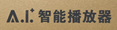 H10/邵阳市深蓝办公设备有限公司深圳市普利尔德科技有限公司绝缘要求电气间隙和爬电距离电源端骚扰电压辐射骚扰5天猫魔盒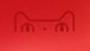 T17/衡阳市雁峰区三合数码经营部浙江天猫供应链管理有限公司1GHz以下辐射骚扰6网络播放器炫映K5/衡阳市雁峰区腾飞电脑科技中心深圳市迪优美特电子科技有限公司防电击保护的结构要求电气间隙和爬电距离电源端骚扰电压辐射骚扰7中国移动数字家庭（家庭网关）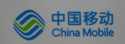 L1  9V/城步苗族自治县中移铁通青年路宽带服务中心中移铁通有限公司湖南分公司标记和说明；电气间隙、爬电距离电源端子骚扰电压1GHz以下辐射骚扰81200M 11AC双频千兆无线路由器MERCURYD12G/邵阳市双清区联方电脑经营部深圳市美科星通信技术有限公司1GHz以下辐射骚扰序号样品名称 标称商标规格型号生产日期或批次被抽查检验经营者标称生产者主要不合格项目1牙具/公称丝径：0.18mm软毛/辰溪县利顿大酒店/牙刷磨尖率2牙具A///辰溪县龙腾国际假日酒店两面针（江苏）实业有限公司牙刷磨毛3洗漱套装欣之旅牙刷/张家界美度时光酒店管理有限公司江苏扬州工业园区牙刷磨毛4牙具一年四季//张家界一年四季主题客栈扬州伊兰美酒店用品有限公司牙刷磨毛5亿人宝旅行套装 牙刷///张家界仙峰阁酒店有限公司飘影酒店用品有限公司牙刷磨毛6牙具B///湘西自治州边城国际大酒店有限责任公司深圳市茂烨酒店用品有限公司牙刷磨毛7牙具梦汇//吉首市梦汇宾馆用品配套中心/牙刷磨毛8牙具B///吉首市建强和一大酒店有限公司扬州市乔士酒店用品有限公司牙刷磨毛9清爽系列香皂 II型尚客思//吉首市申奥酒店用品店扬州开口笑旅游用品牙刷磨毛10旅行洗漱套装（牙刷）伴旅//湘潭市岳塘区精品华泽酒店扬州市旅游用品制造总厂牙刷磨毛11旅行套装（牙刷）///湘潭市岳塘区志成宾馆旗舰店扬州市旅游用品制造总厂牙刷磨毛12牙具//2018年湘乡市望春门华龙丽都大酒店扬州市广陵雅佳旅游用品牙刷磨毛13香皂/Ⅰ型2017年6月湖南鑫龙实业有限公司（湖南省湘乡市东山办事处大将南路鑫龙丽都21栋301）东源日化旅游用品厂干钠皂14牙具//2018年7月湖南鑫龙实业有限公司（湖南省湘乡市东山办事处大将南路鑫龙丽都21栋301）扬州市旅游日用品制造总厂牙刷磨毛15旅游香皂/Ⅰ型2018年5月湖南万里行集团有限公司龙城宾馆（湖南省湘乡市望春门办事处大正街35号）汕头市朝阳区铜盂丰达旅游用品厂干钠皂16美肌滋润沐浴露//20210326湖南万里行集团有限公司龙城宾馆（湖南省湘乡市望春门办事处大正街35号）/菌落总数17牙具///湖南东方天隆投资置业有限公司湘乡宾馆/牙刷磨毛18牙刷套装///湘乡市华泰大酒店江苏省扬州市广陵星马旅游用品厂牙刷磨尖率19旅行套装（牙刷）///湘乡市华泰大酒店扬州市旅游用品制造总厂牙刷磨毛20牙刷///湘乡市银河故里居大酒店（普通合伙）扬州市兴明旅游用品厂牙刷磨尖率序号样品名称标称商标规格型号生产日期或批次被抽查检验经营者标称生产者主要不合格项目1刹车片图案D9026 μ=0.34 4类/攸县精灵汽贸有限责任公司衡水广原摩擦材料有限公司标志、摩擦系数、指定摩擦系数允差2前刹车片/BP58101-17A00 μ=0.40 4类2015-06-12汉寿县申源汽车维修部长春一汽汽车贸易城开发集团股份有限公司摩擦系数、指定摩擦系数允差3汽车用鼓式制动器衬片/215×220×14.5 μ=0.382018-01-22安乡县金牛汽车修理厂杭州冠英汽车零部件有限公司指定摩擦系数允差4盘式制动器摩擦片/MA000 420 81 00/64 μ=0.382018-04-27株洲溢华汽车销售服务有限公司戴姆勒东北亚零部件贸易服务有限公司摩擦系数、指定摩擦系数允差5盘式制动器制动片/MA000 420 83 00 μ=0.42018-05-29株洲溢华汽车销售服务有限公司戴姆勒东北亚零部件贸易服务有限公司摩擦系数、指定摩擦系数允差6制动摩擦片/L5ND 698 451 μ=0.36 4类2018-04-10株洲市健车行汽车服务有限公司石家庄泰明顿摩擦材料有限公司摩擦系数、指定摩擦系数允差7汽车前档玻璃遮阳膜龍膜
（LLUmar）赢领70/邵阳市大祥区恒信汽车服务中心首诺国际贸易（上海）有限公司（伊士曼化工公司子公司）可见光反射比8汽车前档玻璃遮阳膜3M田园风光/邵阳市大祥区恒信汽车服务中心3M中国有限公司紫外线透射比9汽车前档玻璃遮阳膜欧帕斯
(APEXFilm)U9/邵阳市大祥区新世纪汽车保养部优玖(苏州)信息科技有限公司可见光反射比10汽车前档玻璃遮阳膜车森林黑晶70/邵阳市大祥区华夏汽配店常州市由帝杉防护材料制造有限公司可见光透射比11汽车前档玻璃遮阳膜量子钻石70/邵阳市富泰汽车美容维修生活会馆(普通合伙)圣戈班舒热佳特殊镀膜(青岛)有限公司标识、包装、紫外线透射比12汽车前档玻璃遮阳膜雷朋LB-837/邵阳市双清区王超汽车用品批发厦门彰泰隔热膜有限公司标识、包装13CF-4柴油发动机油图案+路润捷20W50 4L/石门县菲科润滑油经营部无锡路润捷润滑油有限公司运动黏度（100℃）序号样品名称标称商标规格型号生产日期或批次被抽查检验经营者标称生产者主要不合格项目1苹果男鞋APPLE（苹果）7282041/怀化市飞达商贸集团有限公司广州苹果鞋服发展有限公司耐折性能2男鞋巨盾52002/怀化市飞达商贸集团有限公司温州市湘和鞋业有限公司耐折性能3男休闲鞋哈驰MG462964/长沙通程控股股份有限公司通程商业广场怀化店广州亨记鞋业有限公司耐折性能4男鞋皇冠2821A722F12017-6-14长沙通程控股股份有限公司通程商业广场怀化店广东皇冠实业投资有限公司耐折性能5女鞋银泰808/龙山县真实惠服装店银泰鞋业耐折性能6男鞋七匹狼8373065416/龙彩云（湖南省湘西土家族苗族自治州龙山县民安街道办事处朝阳路（裕丰商场）6号）广州市轩达贸易有限公司耐折性能7牛皮男单鞋惠特841-7451112018-8-16龙山县惠特鞋业经营部惠特鞋业有限公司耐折性能8男鞋仙猴15A07/湘西自治州梅尼商贸有限责任公司永顺分公司瑞安市八匹马鞋业有限公司耐折性能9深口鞋大东DW18Q1404A2018-7-26永顺县彭念鞋店浙江康凤鞋业有限公司耐折性能10女鞋浪木8170/彭建华（永顺县灵溪镇金利商场）温州市鹿城区双屿蕾淑鞋业耐折性能11男鞋VALOBNS华伦邦赛A1181192/岳阳楼区叶俊鞋店深圳市华伦邦赛鞋业有限公司耐折性能12男鞋乔治骆驼300018－1/岳阳楼区庆新鞋店深圳捷豹鞋业有限公司耐折性能13男式休闲鞋蜘蛛龙9958/岳阳大润发商业有限公司温州市东派鞋业有限公司耐折性能14女鞋娘亲178A－91/岳阳大润发商业有限公司瑞安市金钠多鞋厂公司耐折性能、剥离强度15休闲鞋多邦迪尔59580/岳阳大润发商业有限公司瑞安市多邦迪尔鞋业有限公司耐折性能16运动源女运动鞋运动源AWSL17F259222017-7-15深圳沃尔玛百货零售有限公司岳阳巴陵中路分店厦门朵令贸易有限公司耐折性能17美洲鳄男正装鞋美洲鳄FH17182018-2-26深圳沃尔玛百货零售有限公司岳阳巴陵中路分店深圳市美洲鳄服饰有限公司耐折性能18男童皮鞋ONLEADYLD18S022018-1-15深圳沃尔玛百货零售有限公司岳阳巴陵中路分店福建永立德贸易有限公司耐折性能19男鞋都市情人81G6827-15/衡阳大洋百货有限公司深淇鞋厂耐折性能20皮鞋巨日815252/衡阳大洋百货有限公司巨日鞋业有限公司耐折性能21牛皮革粘胶女鞋高彩FS89217/衡阳大洋百货有限公司广州优越鞋业有限公司耐折性能22千佰莉女鞋千佰莉820210156592018/3/10衡阳大洋百货有限公司广州市千佰莉鞋业有限公司耐折性能23休闲鞋欧米高MG6821/衡阳天河摩登百货有限公司广州欧米高鞋业有限公司耐折性能24公牛巨人休闲鞋公牛巨人TF101833833/道县增致牛仔店石狮市豪迈鞋业有限公司耐折性能25天鹅绒布女鞋依思Q18154019 05/王丽（道县依思Q鞋店）温州市逸宸鞋业有限公司耐折性能26女式正装鞋七品芝麻BX10902/道县七品芝麻皮鞋二店东莞市厚街镇摩斯达克鞋厂耐折性能27女休闲鞋阳光富奈855503/刘建英（湖南省道县潇水中路）丹阳市陵口镇骏马皮鞋厂耐折性能28男鞋豪仕豪8360/刘建英（湖南省道县潇水中路）豪仕豪皮鞋耐折性能29男鞋道州牌7655/道县好运来皮鞋店湖南道州建业皮革制品有限公司耐折性能30潮板鞋B.DuckY8328332017－10－5浏阳市淮川小黄鸭潮鞋店福建利讯贸易集团有限公司耐折性能31豆豆鞋V-MEN7149001562018－1－9浏阳市淮川溏心男装店广州威曼服饰有限公司耐折性能32单鞋红蚂蚁H8-3850-022017－12－3湖南比一比贸易有限公司北正西购物中心浙江红蚂蚁鞋业有限公司耐折性能33平底高帮休闲鞋艺鞋堂E83109004/艺鞋堂长沙艺鞋堂耐折性能34休闲运动鞋大东DW18Q5038A/长沙县泉塘冰冰鞋店浙江康凤鞋业有限公司耐折性能35男士休闲鞋七品芝麻RL330682018－8－12长沙县泉塘紫龙七鞋业商行东莞市厚街镇摩斯达克鞋厂耐折性能36拉杆箱诗丹保罗8022/凤凰县金香蒙娜丽莎皮具店新干鸿锐箱包皮具有限公司振荡冲击性能37拉杆箱璐璐凯帝22寸/凤凰县阿尔皮纳袋鼠皮具店江西新干县华兴箱包有限公司振荡冲击性能38女装包凤春3007/许荣志（湖南省湘西土家族苗族自治州龙山县民安街道办事处新建路78-7号）台州凤春皮具厂振荡冲击性能39旅行箱包都尔丹018-20/吴曙峰（湖南省湘西土家族苗族自治州龙山县民安街道办事处新建路8号）广州市永佳皮具有限公司振荡冲击性能40拉杆箱攀岩者HJ006/唐长春-永顺县城车站门面保定攀岩者皮具有限公司振荡冲击性能41骏仕拉杆箱骏仕540#/湘西自治州梅尼商贸有限责任公司永顺分公司江西新干县世纪行箱包有限责任公司振荡冲击性能42手袋艾莉芬特A23066S/衡阳大洋百货有限公司广州市丽佰皮具有限责任公司振荡冲击性能43女包鳄鱼恤BB02128-1B/衡阳天河摩登百货有限公司广州嘉豪皮具有限公司振荡冲击性能44女包Mierhu220×100×145mm/衡阳天河摩登百货有限公司广州市白云区博容皮具厂振荡冲击性能45拉杆箱昆仑奴710#-20#/衡阳天河摩登百货有限公司百盛皮具厂振荡冲击性能46女包阿尔皮纳袋鼠BKN04945-01/衡阳天河摩登百货有限公司广州卓然皮具有限公司振荡冲击性能、缝合强度序号样品名称标称商标规格型号生产日期或批次被抽查检验经营者标称生产者主要不合格项目1电动车新蕾TDT-786Z[4820-途朗]2018年8月10日武陵区小飞哥电动车经营部天津市捷通新蕾电动车有限公司最高车速、整车质量、轮胎宽度、反射器和鸣号装置2电动车新蕾TDR146Z2018年4月23日武陵区小飞哥电动车经营部无锡捷通车业有限公司最高车速、整车质量、标称电压、轮胎宽度、反射器和鸣号装置3电动车台铃TDZE58Z2018年5月28日武陵区万路达电动车经营部深圳市深铃车业有限公司最高车速、整车质量、轮胎宽度、反射器和鸣号装置4电动车五羊TDR018Z(羊慧)2018年6月30日双峰县五里牌和星车业广州五羊自行车有限公司/佛山市台富车业科技有限公司最高车速、整车质量、标称电压、轮胎宽度、反射器和鸣号装置5电动车台铃TDR5045Z2017年9月6日双峰县立业电动车店深圳市深铃车业有限公司最高车速、整车质量、轮胎宽度、反射器和鸣号装置6电动自行车派乐TDT4889Z2018年7月12日祁阳县宏达车行上海新大洲电动车有限公司/无锡新大洲电动车有限公司最高车速、整车质量、轮胎宽度、反射器和鸣号装置7电动车台铃TDZE10Z2018年7月23日祁阳县台铃电动车车行深圳市深铃车业有限公司最高车速、整车质量、标称电压、轮胎宽度、反射器和鸣号装置8电动车欧派TDR422Z2018年3月15日祁阳县顺丰车城无锡市圣宝车辆制造有限公司最高车速、整车质量、轮胎宽度、反射器和鸣号装置9电动车新艺TDR31508Z2018年1月17日祁阳县新艺电动车专卖店东莞市泉达电动车科技有限公司最高车速、整车质量、标称电压、轮胎宽度、反射器和鸣号装置10电动车雅迪TDR2103Z2018年7月10日黄礼军（湖南省永州市新田县龙泉镇龙泉路65号）雅迪科技集团有限公司最高车速、整车质量、标称电压、轮胎宽度、反射器和鸣号装置11电动自行车爱玛TDR4079Z2018年8月8日新田县龙泉镇九生摩托销售店广东爱玛车业科技有限公司最高车速、整车质量、标称电压、轮胎宽度、反射器和鸣号装置12电动车立马ZMC20512018年6月11日新田县熊英电动车零售部立马车业集团有限公司T最高车速、整车质量、标称电压、轮胎宽度、反射器和鸣号装置13电动车台铃TDZH03Z2018年2月24日新田县龙泉镇益山车行深圳市深铃车业有限公司最高车速、整车质量、标称电压、轮胎宽度、反射器和鸣号装置14电动自行车追梦鸟TDR-368Z2018年8月20日新田县五羊本田摩托车行芜湖市恒力电动车业有限公司最高车速、整车质量、标称电压、轮胎宽度、反射器和鸣号装置15电动车嘉陵TDR016Z2018年7月16日新田县富雄电动车行重庆嘉陵贝斯特通用机械有限公司最高车速、整车质量、标称电压、轮胎宽度、反射器和鸣号装置16电动车台铃TDR5071Z2017年9月11日鹤城区建稳车行深圳市深铃车业有限公司最高车速、整车质量、标称电压、轮胎宽度、反射器和鸣号装置17电动车雅迪TDR897Z2018年8月17日鹤城区汇丰车行雅迪科技集团有限公司最高车速、整车质量、标称电压、轮胎宽度、反射器和鸣号装置18电动自行车宝临TDR20Z2018年6月鹤城区嘉喜电动车行无锡乐阳车辆有限公司最高车速、整车质量、标称电压、轮胎宽度、反射器和鸣号装置19电动两轮车爱玛TDR3088Z-12018年8月28日新邵县摩托电动车店浙江爱玛车业科技有限公司最高车速、整车质量、标称电压、轮胎宽度、反射器和鸣号装置20电动车小飞哥TD829Z/60V-72V/20AH 电光黑+酱红2017年10月16日新邵县小飞哥电动车专卖店浙江千喜车业有限公司最高车速、整车质量、标称电压、轮胎宽度、反射器和鸣号装置21电动自行车净原TDZ11Z(2M1A)2018年6月19日邵阳市起德电动车行五羊-本田摩托（广州）有限公司最高车速、整车质量、标称电压、轮胎宽度、反射器和鸣号装置22电动车雅迪TDR2067Z2018年6月29日邵阳市君峰电动车行雅迪科技集团有限公司最高车速、整车质量、标称电压、轮胎宽度、反射器和鸣号装置23电动自行车赛鸽TDR2019Z 米兰（飞碟版）2018年7月6日邵阳市华中电动自行车经营部锡山区徐氏车辆厂最高车速、整车质量、标称电压、轮胎宽度、反射器和鸣号装置24电动车台铃TDZE100Z2018年9月11日邵阳市大祥区台铃电动车行深圳市深铃车业有限公司最高车速、整车质量、标称电压、轮胎宽度、反射器和鸣号装置25电动车松吉TDR605Z2018年8月20日邵阳市青艳车行深圳市松吉电动自行车有限公司惠州分公司最高车速、整车质量、轮胎宽度、反射器和鸣号装置26电动车优狐世海小龟王（A48/60V60T动力）2018年9月6日株洲市石峰区优狐电动车时代车行响石店台州市金狐车业有限公司最高车速、整车质量、标称电压、轮胎宽度、反射器和鸣号装置27电动车优狐雅致一代（A48/60V60T动力）2018年8月29日株洲市石峰区优狐电动车时代车行响石店台州市金狐车业有限公司最高车速、整车质量、轮胎宽度、反射器和鸣号装置28电动车超威089-5-AA-52018年5月5日荷塘区李小琳车行台州市路桥臻超威新能源科技有限公司最高车速、整车质量、轮胎宽度、反射器和鸣号装置序号样品名称标称商标规格型号生产日期或批次被抽查检验经营者标称生产者主要不合格项目1不锈钢板祥鸿鑫1.0*1220*2440,2012018.7.3湘乡市昆仑桥办事处蓝塔不锈钢经营部佛山市祥鸿鑫不锈钢有限公司尺寸2不锈钢板祥鸿鑫1.0*1220*2440,3042018.7.26湘乡市昆仑桥办事处蓝塔不锈钢经营部佛山市祥鸿鑫不锈钢有限公司尺寸3不锈钢板（砂板）明通明0.8*1219*2438,304/湘乡新湘路文峰不锈钢批发部佛山明通明金属科技有限公司尺寸4不锈钢板（钛金）明通明1.0*1219*2438,201/湘乡新湘路文峰不锈钢批发部佛山明通明金属科技有限公司尺寸5装饰用焊接不锈钢管金五轮0Cr18Ni9（304），19*0.7/湘乡市工贸新区富兴不锈钢店广东省汕头市烨华实业有限公司尺寸6装饰用不锈钢管宝丽成30*30，SUS304/湘乡市新湘路通用不锈钢批发部佛山市润田金属制品有限公司化学成分7电泳涂漆型材经阁S0069，6063-T5,1.2mm2018.9.5湘乡市建材市场鑫隆铝业经营部新经阁铝材股份有限公司尺寸8铝型材/YSM051A，6063-T52018.1.9涟源市博鸿门业店江西锦鹏铝业有限公司化学成分9低碳钢热轧圆盘条安钢Q195, φ6.52018.8.31涟源市锦豪钢筋加工厂安阳市新普钢铁有限公司化学成分、拉伸10镀锌角钢/Q235, 40*40/新化县上梅镇老陆金属材料店/尺寸、镀锌层11热轧带肋钢筋湘钢HRB400, φ102018.9.1新化县金满堂建材店湖南华菱湘潭钢铁有限公司尺寸、重量偏差12热轧带肋钢筋武钢HRB400, φ82018.8.23新化县富旺钢材经营部武汉钢铁有限公司尺寸13镀锌方管正大□30*30*1.5-3.75，Q235/湖南华胜天成钢铁贸易有限公司邯郸市正大制管有限公司镀锌层14镀锌角钢/∠40*4，Q235/湖南华胜天成钢铁贸易有限公司河北胜华钢管有限公司热镀锌厂镀锌层15热轧带肋钢筋湘钢HRB400E, φ12/长沙市开福区朝辉钢材经营部湖南华菱湘潭钢铁有限公司拉伸16镀锌角钢/Q235,40*40,3mm/长沙市开福区金栋钢材经营部河北胜华钢管有限公司热镀锌厂镀锌层、化学成分17热轧带肋钢筋武钢HRB400E, φ8/长沙市开福区金栋钢材经营部武汉钢铁（集团公司尺寸、重量偏差、拉伸18镀锌角钢/Q235,40*4/沙琪睿钢材贸易有限公司河北胜华钢管有限公司热镀锌厂镀锌层19镀锌方管/Q235,20*40*1.5-3.75/沙琪睿钢材贸易有限公司邯郸市正大制管有限公司尺寸、镀锌层20镀锌角钢GQ∠50*50*4.5，Q235B/长沙市品浩金属材料有限公司江苏国强镀锌实业有限公司镀锌层、拉伸21镀锌槽钢/[63*4.7，Q235B，6M/长沙市品浩金属材料有限公司江苏国强镀锌实业有限公司镀锌层、化学成分、拉伸22热镀角钢/5#，Q195/长沙天外天钢铁贸易有限公司江苏国强镀锌实业有限公司镀锌层23热轧带肋钢筋禹龙HRB400E, φ122018.9.8大汉供应链有限公司陕西龙门钢铁（集团）有限责任公司拉伸24热轧带肋钢筋LYXHRB400, φ10/湖南东锋钢铁有限公司河北永诚焊接新材料股份有限公司尺寸、重量偏差、拉伸25镀锌方管/20*40*1.1，Q235/湖南东澳钢铁有限公司河北华金精品镀锌层26镀锌角钢/∠40*40*4，Q235/长沙市盈朋钢贸有限公司江苏国强镀锌实业有限公司镀锌层27铝型材（上滑）/88801,6063-T5,1.2mm2018.8.7长沙市芙蓉区志红铝材商行亿翔铝业（江西）膜厚28铝型材（边封）/88803,6063-T52018.7.18长沙市芙蓉区志红铝材商行亿翔铝业（江西）膜厚29铝型材（下轨）鸿翔铝业869,6063-T58.16长沙市芙蓉区志红铝材商行江西鸿翔铝业有限公司化学成分30铝型材（固上轨）鸿翔铝业8690,6063-T59.10长沙市芙蓉区志红铝材商行江西鸿翔铝业有限公司化学成分31镀锌角钢/Q235，3*3/麻阳鑫源彩钢结构唐山市丰润区瑞兴钢铁有限公司镀锌层32镀锌圆管福昌Q235，φ20/怀化市长裕物资有限公司霸州市福昌实业有限公司镀锌层33镀锌方管/Q235，25*25/鹤城区丰茂钢材经营部/镀锌层34镀锌方管/Q235，27*47/鹤城区建龙钢材经营部邓州天鑫公司镀锌层35直条钢/Q195，φ8/怀化文程钢材贸易有限公司山西省临汾市立恒钢铁集团拉伸36直条圆钢/Q195，φ11/怀化荣鑫物资有限公司江苏国强镀锌实业有限公司拉伸37钢筋混凝土用热轧钢筋顺乐HRB400, φ82018.9.5匡小娟经营门店武汉顺乐不锈钢有限公司拉伸38钢筋混凝土用热轧钢筋顺乐HRB400, φ82018.9.7溆浦三鑫钢材批发武汉顺乐不锈钢有限公司拉伸39圆盘条立恒Q235，φ6.52018.9.2溆浦湘发建材批发部山西立恒钢铁集团股份有限公司化学成分、拉伸40热轧带肋钢筋YJHRB400, φ8/辰溪县万达钢材店/尺寸、拉伸41热轧带肋钢筋YJHRB400, φ10/辰溪县万达钢材店/尺寸、重量偏差、拉伸42热轧带肋钢筋YJHRB400, φ6/辰溪县万达钢材店/尺寸、重量偏差43热轧带肋钢筋桂鑫HRB400, φ202018.7.26辰溪县华中钢材批发部安徽省贵航特钢有限公司尺寸44热轧带肋钢筋/HRB400, φ12/辰溪县华中钢材批发部/尺寸、重量偏差、拉伸45热轧带肋钢筋/Q235, φ82018.6.18段文丽钢材店/尺寸46冷轧钢筋/Q235, φ8/段文丽钢材店/尺寸、重量偏差、拉伸47热轧带肋钢筋/HRB400, φ8/益阳市赫山区八字哨镇钢水建材店/尺寸、拉伸48热镀锌管/Q235B，30*50/常德市胜顺钢材销售有限公司衡水京华制管有限公司镀锌层49镀锌方管/Q235,20*20/常德华安物资有限公司河北霸州华龙伟业金属制品有限公司尺寸、镀锌层50铝型材（电光香1#）广欢CA103，6063-T5，0.65mm2018.5.10鼎城区昌艾美阁铝材经营部广欢铝材尺寸、膜厚51铝型材（纱料）粤缘17610A,6063-T5，（银电）2018.7.2常德市鼎城区志云建材经营部黄石市金桥铝业有限公司膜厚52电泳涂漆型材经阁B7800,6063-T5，1.2mm2017.6.23常德市鼎城区志云建材经营部经阁铝业科技股份有限公司尺寸、膜厚53热镀锌管/Q235B，φ20/常德市胜顺钢材销售有限公司/尺寸、镀锌层54镀锌角钢/Q235,30*30*3/常德华安物资有限公司河北胜华钢管有限公司热镀锌厂尺寸、镀锌层55镀锌方管/Q235B，20*20/常德市胜顺钢材销售有限公司衡水京华制管有限公司镀锌层、拉伸56镀锌角钢/Q235,30*30/常德群盛金属材料有限公司常德群盛金属材料有限公司尺寸、镀锌层、化学成分57角钢/Q235,30*30*3/常德华安物资有限公司/尺寸58镀锌钢管/Q195, φ15/常德群盛金属材料有限公司/尺寸、镀锌层59不锈钢管永九0Cr18Ni9,SUS304，φ22*3/常德市永鑫物资有限公司佛山市永九不锈钢有限公司化学成分60镀锌方管/Q195,20*40/常德群盛金属材料有限公司/镀锌层61铝合金装饰型材（银白电泳）美阁H76805A（大下方），6063-T5，0.77mm2017.9.8鼎城区昌艾美阁铝材经营部湖北美维铝型材有限责任公司膜厚62铝型材/7-148,6063-T5/鼎城区全铝门窗家俱经营部黄石市鑫昌铝业有限公司膜厚63银白电泳铝合金装饰型材（光企）美阁H76806，6063-T5，0.7mm2017.9.8鼎城区昌艾美阁铝材经营部湖北美维铝型材有限责任公司化学成分、膜厚64铝型材（大下方）粤缘67105,6063-T5，（银电）2018.7.28常德市鼎城区志云建材经营部黄石市金桥铝业有限公司膜厚65热轧带肋钢筋武钢HRB400E, φ8/常德市祥飞建材有限公司武钢集团汉阳钢厂尺寸、重量偏差、拉伸66低碳钢热轧圆盘条/Q235, φ8/常德市祥飞建材有限公司/尺寸、重量偏差、拉伸67低碳钢热轧圆盘条/Q235, φ6.5/胡震经营门店/拉伸68钢筋混凝土用热轧带肋钢筋荆钢HRB400, φ12/常德市鼎城区桥南慧远物资经营部荆州群力金属制品有限公司尺寸、重量偏差69钢筋/HRB400, φ6/益阳市赫山区八字哨镇钢水建材店/尺寸、重量偏差、拉伸70电泳铝型材（光企）艾德佳6063-T5,7682016.3.14张家界市永定区荣华门窗加工厂汨罗市艾德佳铝型材有限公司尺寸、膜厚71热轧带肋钢筋/HRB400, φ8/张家界远信五金机电有限公司恒昇钢筋加工厂尺寸、重量偏差、拉伸72热轧带肋钢筋/HRB400, φ8/张家界鑫达钢材贸易有限公司恒昇钢筋加工厂尺寸、重量偏差、拉伸73热轧带肋钢筋/HRB400, φ7/张家界市永定区鑫仪钢材贸易部/尺寸、重量偏差、拉伸74热轧带肋钢筋/HRB400, φ10/张家界市永定区鑫仪钢材贸易部/尺寸、拉伸75热轧带肋钢筋桂鑫HRB400, φ8/张家界市永定区日新建材经营部安徽省贵航特钢有限公司尺寸、重量偏差、拉伸76热轧带肋钢筋桂鑫HRB400, φ8/张家界市永定区恒盛钢材经营部安徽省贵航特钢有限公司尺寸、重量偏差、拉伸77热轧带肋钢筋桂鑫HRB400, φ14/张家界市永定区恒盛钢材经营部安徽省贵航特钢有限公司尺寸、重量偏差、拉伸78钢筋混凝土用热轧钢筋武钢HRB400E, φ62018.7.23张家界市永定区明炎钢材门市部武钢集团汉阳钢厂尺寸、重量偏差79热轧带肋钢筋/HRB400, φ7/张家界市永定区明凯钢材经营部高桥拉丝厂尺寸、重量偏差80钢筋混凝土用热轧钢筋武钢HRB400E, φ62018.9.1益阳市赫山区兰溪镇立群建材行武钢集团汉阳钢厂尺寸、重量偏差、拉伸81镀锌方管/Q235B，20*40/胡梦金经营门店邯郸市正大制管有限公司镀锌层82不锈钢板正鑫跃长城304，0.7*1219*3048/益阳市广诚钢结构有限公司佛山市正鑫跃不锈钢有限公司尺寸序号样品名称标称商标规格型号生产日期或批次被抽查检验经营者标称生产者主要不合格项目1床头柜/01# 465×400×460(mm)/唐桐付（桑植县澧源镇和平东路）三泰家具木工要求、甲醛释放量、使用说明2床头柜/470×390×495(mm)/桑植县缘恒床垫厂/木工要求、使用说明3床头柜/480×395×465(mm)/桑植县永利傢俬店/甲醛释放量、使用说明4床头柜/爱家美居/桑植富美达家具店成都爱家美居甲醛释放量、使用说明5床头柜/A216/桑植宏达捷鑫商贸有限责任公司兰芳阁家具有限公司木工要求、甲醛释放量、使用说明6床头柜/500×500×480(mm)/桑植爱家家私有限公司成都博豪家私责任有限公司甲醛释放量、使用说明7餐椅//桑植爱家家私有限公司/使用说明8床头柜/482×396×472(mm)/桑植县良鸿家具城/甲醛释放量、使用说明9餐椅///唐灵智（桑植县澧源镇帅乡路）江西汇友使用说明10梳妆台///唐灵智（桑植县澧源镇帅乡路）江西福瑞华美甲醛释放量、使用说明11餐椅///张家界中泰利达商贸有限公司四川瑞森家具有限公司使用说明12床头柜/495×395×480(mm)/张家界中泰利达商贸有限公司江西湘茗轩家私有限公司木工要求、甲醛释放量、使用说明13床头柜/283/张家界市永定区森顿家居生活馆成都市富丽特家具有限公司甲醛释放量、使用说明14餐椅/QQ椅/张家界市永定区森顿家居生活馆成都德邦博派家具有限公司使用说明15床头柜/400×380×490(mm)/张家界龙城明珠家具有限公司成都市九天家私有限公司使用说明16床头柜/H9020/张家界斯可馨家私有限公司广东省佛山市皇浩家俱有限公司使用说明17床头柜/475×395×485(mm)/张家界市永定区皇家家居生活馆/使用说明18床头柜/495×395×395(mm)/张家界市永定区皇家家居生活馆/木工要求、使用说明19床头柜/A33/鼎城区恺斯澜国际家居店太子家居有限公司甲醛释放量20床头柜/G085/鼎城区恺斯澜国际家居店四川喜洋洋家具有限公司使用说明21床头柜/V1775/鼎城区广友家具店深圳广友家居有限公司甲醛释放量22床头柜福瑞·思特54×41.5×48  13#2018浏阳市永安镇瑞之林家具店江西(福瑞思特)厚德高辉家具有限公司木工要求、甲醛释放量、使用说明23床头柜铭邦535×410×500mm2017浏阳市永安镇旺家利家具展厅深圳铭邦居纯实木家具使用说明24床头柜木克尔510×390×505mm 8B612018浏阳市永安镇晨熙家具店四川文良实业有限责任公司木克尔家具厂使用说明25床头柜欧柏460×365×4902018浏阳市永安镇优帮百木家具店徐州市柏强家具有限公司使用说明26床头柜/40×52×50  022018浏阳市永安镇梦泽家具店江西南康金鸿木业木工要求、使用说明27床头柜纳美利亚500×400×560mm 99022018-4浏阳永安镇库斯家具店佛山市伟傲家具有限公司使用说明28餐椅(F107)玖玖445×420×940mm2018-07浏阳市永安镇交贤家具店四川玖玖家具使用说明29餐椅 63木之宝410×445×870mm2018浏阳市永安镇龙逸泽慧家具店木之宝家具有限公司使用说明30餐椅/440×400×950mm2017-03浏阳市永安镇福汇家家具店南康区思亿家具厂使用说明31椅子(餐椅)米罗480×410×840 M907/曹文杰 湘潭高新区乐爱家家居店佛山市米罗家具有限公司使用说明32床头柜库斯164# 400×500×4352017肖立 湘潭高新区库斯家具店佛山市顺德区库斯家具实业有限公司木工要求、使用说明33床头柜皇仕·金苹果480×385×380(mm)/常德市鼎城区宝莱佳家具商行四川城驰家具有限公司木工要求、甲醛释放量、使用说明34床头柜/500×395×480(mm)/常德市鼎城区宝莱佳家具商行成都好运来家具有限公司甲醛释放量、使用说明35床头柜/540×395×480(mm)/常德市鼎城区鑫盛盛家具超市成都好风景实业有限公司重金属含量、使用说明36床头柜/450×390×470(mm)/鼎城区大王家具店南康区天富美家具厂木工要求、甲醛释放量、使用说明37床头柜/490×410×125(mm)/安乡县新红阳新悦整体家居生活馆江西九乡园实业有限公司甲醛释放量、使用说明38茶几/型号612  (1200×650×430mm)2017-11-5安乡县新红阳新悦整体家居生活馆蒲江县新红阳新悦实业有限公司表面理化性能（漆膜）中耐香烟灼烧39床头柜/06#,595×470×585(mm)/安乡县皇朝傢俬生活馆佛山市欧奢家具实业有限公司使用说明40床头柜/01#,505×380×560(mm)/安乡县皇朝傢俬生活馆鹤山市汉庭家具实业有限公司使用说明41床头柜/SH-A10012017-12-11安乡县双虎傢俬城成都市双虎实业有限公司表面理化性能(漆膜)中耐香烟灼烧42餐椅木之宝420×460×930mm2018-07宁乡县玉潭镇华人居家具商行江西木之宝家具有限公司使用说明43床头柜欧家诗550×438×540mm2018-07宁乡县历经铺乡盛奥家具店宁乡县国泰实木家私厂使用说明44床头柜佳尼480×400×510mm MG082018宁乡县爱美墅家具经营部佛山市佳尼家具科技有限公司使用说明45餐椅雅可430×440×885mm2018-06长沙市雨花区业辰家居生活馆佛山市雅可家居有限公司甲醛释放量、使用说明46餐椅VD 图型商标425×420×890mm2017-6长沙市雨花区汪建华家具商行佛山市华戴家居用品有限公司表面理化性能（漆膜）中耐香烟灼烧、使用说明47床头柜曲美家居487×400×398mm ZQB/YT3-NQM052NT1-22017田帅昌（长沙市雨花区红星美凯龙家具馆北门一楼）曲美家居集团股份有限公司使用说明48床头柜大自然470×420×530mm2017-6长沙市雨花区涛然家具红星美凯龙经营部贵州大自然科技股份有限公司表面理化性能（漆膜）中耐香烟灼烧、使用说明49床头柜大雅420×400×480mm/长沙市雨花区彭和家私店大雅家具有限公司表面理化性能（漆膜）中耐香烟灼烧、使用说明50床头柜康阁斯480×400×460mm/长沙市雨花区徐先生的家具店佛山市顺德区康阁斯家具制造有限公司使用说明51餐椅康尚家居420×430×940mm/长沙市雨花区龙丽家具经营部佛山市顺德区品创家具有限公司使用说明52吧椅康阁斯//长沙市雨花区徐先生的家具店佛山市顺德区康阁斯家具制造有限公司使用说明53床头柜/9813/张家界市永定区富雅家具城成都市万好家具有限公司使用说明54床头柜/T-3402/安乡县幸福家具店成都市林森木业有限责任公司使用说明55餐椅/460×450×950mm 9R0022017-10宁乡木韵家具店/使用说明56床头柜/500×380×500mm 9C004R2017-10宁乡木韵家具店/使用说明57床头柜幸福王朝500×400×530mm2018-06长沙市雨花区卓心家具商行佛山市幸福王朝金属家具有限公司使用说明序号样品名称标称商标规格型号生产日期或批次被抽查检验经营者标称生产者主要不合格项目1两轮摩托车隆鑫LX125T-532017年5月9日汝城县华源车行重庆隆鑫机车有限公司浙江分公司排气污染物2两轮摩托车珠江ZJ125T-6R2018年6月23日汝城县华源车行珠海珠江车业有限公司排气污染物3两轮摩托车山洋SY100T-2F2018年3月27日汝城县保庆汽车摩托车贸易有限公司南站分公司江苏林芝山阳集团有限公司排气污染物4两轮摩托车银钢YG150-222016年12月20日汝城县福源车行重庆银钢科技（集团）有限公司排气污染物5两轮摩托车丰豪FH125T2018年5月21日汝城县林珍经贸有限公司广州市丰豪摩托车实业有限公司排气污染物6两轮摩托车林海LH125T-52018年4月21日汝城县林珍经贸有限公司林海股份有限公司排气污染物7两轮摩托车铃田LT125T-4J2017年12月13日汝城县万里达车行浙江劲野机动车工业有限公司排气污染物8两轮摩托车赛阳SY125T-62018年3月8日桂阳立马电动车经营部西藏新珠峰摩托车有限公司排气污染物9两轮摩托车南益NS125T-92016年8月31日桂阳县兴永盛汽车销售有限公司广西银钢南益制造有限公司排气污染物10两轮摩托车长铃CM125-18V2018年8月15日桂阳唐氏车行长铃集团长春摩托车工业有限公司江门分公司排气污染物11两轮摩托车珠峰ZF125T-9A2018年2月28日桂阳县意博摩配批发部江门市珠峰摩托车有限公司排气污染物12两轮摩托车启达QD125-2D2018年6月4日张家界车神传说摩托车大超市浙江劲野机动车工业有限公司排气污染物13两轮摩托车粤豪YH125-8C2018年1月18日张家界车神传说摩托车大超市广州天恒机车工业有限公司排气污染物、轮胎14两轮摩托车好奔HB125-3A2018年4月26日张家界车神传说摩托车大超市浙江幸福摩托机械有限公司排气污染物、整车标志、轮胎15两轮摩托车宗申ZS125T-372018年1月24日张家界市永定区美艳车行宗申・比亚乔佛山摩托车企业有限公司排气污染物16两轮摩托车劲野KY125T-2T2018年9月13日张家界市永定区美艳车行浙江劲野机动车工业有限公司排气污染物17两轮摩托车凌本LB125T-10C2017年9月26日张家界市永定区中驰车行浙江天本车业有限公司排气污染物18两轮摩托车巨能JN125T-19S2017年12月4日张家界市永定区老覃摩托车行巨能摩托车科技有限公司排气污染物序号样品名称标称商标规格型号生产日期或批次被抽查检验经营者标称生产者主要不合格项目1数字移动电话机JdodoR72018-04邵阳市双清区恒通电讯深圳市巨豆豆通信技术有限公司电气间隙、爬电距离、布线连接和供电、传导连续骚扰2数字移动电话机JdodoS6002018-04邵阳市双清区恒通电讯深圳市巨豆豆通信技术有限公司电气间隙、爬电距离、布线连接和供电、抗电强度、传导连续骚扰3数字移动电话机SASTA996/邵东县宋家塘伟光电讯店深圳市先科投资管理有限公司电气间隙、爬电距离、抗电强度、传导连续骚扰4数字移动电话机JdodoS888/邵阳市双清区恒通电讯深圳市巨豆豆通信技术有限公司抗电强度、传导连续骚扰5数字移动电话机aloesAE G23/邵阳市步步高通信发展有限公司荣华经营部深圳市奥洛斯科技有限公司电气间隙、爬电距离、抗电强度、传导连续骚扰6数字移动电话机KOPO 酷珀KOPO  M3/新田县文化路卓越手机卖场深圳市金酷珀电子科技有限公司传导连续骚扰7数字移动电话机NOAIN 诺亚信NOAIN  T01/新田县文化路卓越手机卖场深圳市诺亚信高科技集团有限公司电气间隙、爬电距离、传导连续骚扰、接收灵敏度/频率特性、接收失真8数字移动电话机KONKA 康佳KONKA  5092017-11-24新田县肖小梅新华加盟手机城深圳康佳通信科技有限公司接收灵敏度/频率特性、接收响度评定值（RLR）9数字移动电话机NOAIN 诺亚信NOAIN X9  Pro/新田县三丰手机城二店深圳市诺亚信高科技集团有限公司发送灵敏度/频率特性、接收灵敏度/频率特性、发送响度评定值（SLR）、接收失真序号样品名称标称商标规格型号生产日期或批次被抽查检验经营者标称生产者主要不合格项目1眼镜架亮潮6×××系列/永州市宁远县光明眼科配镜中心第四分店深圳市明基眼镜加工厂镜架尺寸、耐疲劳2太阳镜卡维亚遮阳镜/永州市宁远科达眼镜台州市椒江泰龙眼镜厂标志3眼镜架柯尚
（kesun）9×××系列/永州市宁远爱尔眼科医院有限公司深圳市一品风采眼镜制造有限公司镜架尺寸、耐疲劳4眼镜架威戈
（WENGER）5×××系列/永州市宁远爱尔眼科医院有限公司深圳市柏琪眼镜制造有限公司镜架尺寸5眼镜架达·芬奇7×××系列/永州市道县视明眼镜店江苏乐豪光学眼镜有限公司镜架尺寸、抗拉性能、抗汗腐蚀6眼镜架弹弹岛5×××系列/永州市道县大明眼镜店深圳市鸿星光学眼镜有限公司镜架尺寸7眼镜架镜囧坊1××××系列/永州市道县大明眼镜店深圳市太洋眼镜制造有限公司镜架尺寸8眼镜架韩流前线9×××系列/永州市道县功精眼镜店广东省惠州市精丰眼镜公司镜架尺寸、抗汗腐蚀9眼镜架以纯
（YISHION）6×××系列/永州市道县华发眼镜店深圳市龙岗区横岗兴丰眼镜厂镜架尺寸10太阳镜帝狼
（DILANG）遮阳镜/永州市道县寿雁镇精益眼镜店台州市椒江前所华盛眼镜厂标志、可见光透射比、交通讯号透射比、抗汗腐蚀序号样品名称标称商标规格型号生产日期或批次被抽查检验经营者标称生产者主要不合格项目1角磨机盛势ST720/益阳脉链五金机电有限公司浙江宝源电器有限公司标志和说明书2电钻盛势STZ1007/益阳脉链五金机电有限公司浙江宝源电器有限公司电气强度3角向磨光机多利仕BA7202017年12月06日益阳市朝阳金卫机电工具超市苏州博来喜电器有限公司电源联接和外部软线4石材切割机KNG DA 肯达KD4100CX/益阳市朝阳龚氏机电总汇浙江精创工具有限公司标志和说明书5电钻LIGIN 力剑6110-5/益阳市华锦机电物资有限公司浙江大剑工贸有限公司电气强度、组件6电钻佳捷仕J01-10S J1Z-JS-102018年04月16日益阳市朝阳苏益机电经营部浙江莱肯工贸有限公司电气强度序号样品名称标称商标规格型号生产日期或批次被抽查检验经营者标称生产者主要不合格项目1足金翡翠（填充）挂坠/2.05021.61/衡东至尊宝珠宝有限公司/翡翠（填充）不能作为染色充胶处理翡翠的名称定名。2金750吊坠///衡阳市南岳区龙凤珠宝店深圳市金钻缘珠宝首饰有限公司未注明珠宝玉石材质：宝石为合成立方氧化锆。3金916戒指/质量3.62g/衡阳市南岳区龙凤珠宝店深圳市金钻缘珠宝首饰有限公司未注明珠宝玉石材质：宝石为合成立方氧化锆。4金750耳饰///衡阳市南岳区鹏辉珠宝店/未注明珠宝玉石材质：宝石为合成立方氧化锆。5玉手镯爱恋珠宝//衡阳市南岳区爱恋珠宝店/玉不能作为具体宝石名称定名，宝石为翡翠。6和田玉挂件/货重6.26g/衡阳市南岳区张万福珠宝专卖店/未注明贵金属材质：足金。7金750戒指/2.13/永顺县呈祥黄金珠宝店/未注明珠宝玉石材质：宝石为合成立方氧化锆。8G750翡翠挂件百年六福//永顺县都金福银楼/标签中未标明贵金属材料的中文名称。9玉镶千足金吊坠///永顺县猛洞河超市/贵金属名称不合格；玉不能作为具体宝石名称定名。10金Au750镶锆戒指/2.17/永顺县中金珠宝店/镶嵌宝石定名错误，宝石名称为合成立方氧化锆。11足金挂坠合成立方氧化锆龙凤珠宝金含量999‰/永顺县周小平深圳市金钻缘珠宝首饰有限公司合成立方氧化锆定名错误，宝石为翡翠。12翡翠A货手镯///永顺县猛洞河大金行/染色充胶处理翡翠假冒天然翡翠。13足金戒指合成立方氧化锆金六福珠宝2.99g/宜章县金六福珠宝商行/合成立方氧化锆定名错误，宝石为合成蓝宝石。14足金戒指合成立方氧化锆金六福珠宝3.38g/宜章县金六福珠宝商行/合成立方氧化锆定名错误，宝石为合成红宝石。15Au916吊坠金六福珠宝1.75g/宜章县金六福珠宝商行/标签中未标明贵金属材料的中文名称。16足金合成立方氧化锆戒指千禧之星4.56g/宜章县千禧福珠宝商行千禧之星珠宝股份有限公司合成立方氧化锆定名错误，宝石为合成红宝石。17Au916项链千禧之星5.68/宜章县千禧福珠宝商行千禧之星珠宝股份有限公司标签中未标明贵金属材料的中文名称。18金18K挂坠老凤祥//宜章县老氏号珠宝行上海老凤祥有限公司未注明珠宝玉石材质：宝石为合成立方氧化锆。19金750钻石情侣戒/货重1.96g石重0.051ct/宜章县金一珠宝行/产品质量不合格，总重为1.89g20金750吊坠洪宝金行//宜章县洪宝金行/未注明珠宝玉石材质：宝石为合成立方氧化锆。21黄金750项链洪宝金行//宜章县洪宝金行/未注明珠宝玉石材质：宝石为和田玉。22彩金戒指洪宝金行金含量750‰/宜章县洪宝金行/未注明珠宝玉石材质：宝石为合成立方氧化锆。23金750项链///桂阳县老庙黄金店/未注明珠宝玉石材质：宝石为合成立方氧化锆。24足金石榴石挂坠/金含量999‰/桂阳县老庙黄金店/石榴石定名错误，宝石为紫晶。25足金戒指合成红色锆石/金含量999‰/桂阳县六六豪珠宝店/合成红色锆石定名错误，宝石为合成红宝石。26金Au750挂坠/总质量3.58g/桂阳县六六豪珠宝店/未注明珠宝玉石材质：宝石为合成立方氧化锆。27足金翡翠戒指金大福金含量999‰总重6.65g/桂阳县金大福珠宝金行金大福珠宝有限公司染色充胶处理翡翠假冒天然翡翠。28千足金和田玉挂坠华昌珠宝金3.31g石0.81g/桂阳县桂阳金行/贵金属名称不合格。29金750项链龙嘉珠宝//桂阳惠康金柜/未注明珠宝玉石材质：宝石为合成立方氧化锆。30Au750镶翡翠///桂阳惠康金柜/标签中未标明贵金属材料的中文名称。31足金吊坠 合成红宝石/足金 合成红宝石 金含量999‰/邵阳市双清区青龙珠宝行/玉髓冒充合成红宝石32金Au916锆石项链/金Au916 锆石/邵阳市双清区建辉商行中国黄金珠宝投资有限公司（授权）深圳市中鼎黄金珠宝有限公司合成立方氧化锆冒充锆石33金Au750锆石吊坠/金Au750 锆石/邵阳市双清区建辉商行中国黄金珠宝投资有限公司（授权）深圳市中鼎黄金珠宝有限公司合成立方氧化锆冒充锆石34铂PT950手链/铂PT950 3.82克/邵阳市双清区建辉商行中国黄金珠宝投资有限公司（授权）深圳市中鼎黄金珠宝有限公司质量(重量)负偏差超出标准要求35足金合成星光石吊坠/足金 合成星光石 含金量999.0‰/邵阳市双清区邵阳珠宝东风店陈子轩珠宝柜/标准中无“合成星光石”名称36足金石英岩戒指/足金 石英岩 含金量999.0‰/邵阳市双清区邵阳珠宝东风店陈子轩珠宝柜/合成蓝宝石冒充石英岩37翡翠优化手镯/翡翠优化/邵阳市双清区金百汇庆公珠宝店/漂白充填染色处理石英岩冒充优化翡翠38足金999戒指合成立方氧化锆/足金999 合成立方氧化锆/邵阳市双清区金百汇珠宝香港金六福金银珠宝国际集团有限公司合成红宝石冒充合成立方氧化锆印记、标识不符合强标要求39足金合成立方氧化锆戒指/足金  合成立方氧化锆 3.22克/绥宁县长铺镇飞凤金店/合成蓝宝石冒充合成立方氧化锆40足金合成尖晶石戒指/足金 合成尖晶石/绥宁大金行深圳市人民金行珠宝首饰有限公司合成立方氧化锆冒充合成尖晶石41足金合成蓝宝石挂坠/足金 合成蓝宝石/绥宁大金行深圳市人民金行珠宝首饰有限公司翡翠冒充合成蓝宝石42玉石挂坠/玉石/绥宁县陈记金店/玉石不允许作为具体商品名称印记、标签不符合强标要求43足金合成黑刚玉戒指/足金金含量999.0‰ 合成黑刚玉/邵东县陆陆福大金行/合成立方氧化锆冒充合成黑刚玉44足金镶嵌戒指(合成蓝宝石)/足金 金含量999.0‰ 合成蓝宝石/邵东县大禾塘金龙金六福珠宝店/合成尖晶石冒充合成蓝宝石45足金戒指 镶合成绿宝石/足金 金含量999‰ 合成绿宝石/邵东县大禾塘人民金行/标准中无“合成绿宝石”名称印记不符合强标要求序号样品名称标称商标规格型号生产日期或批次被抽查检验经营者标称生产者主要不合格项目序号样品名称标称商标规格型号生产日期或批次被抽查检验经营者标称生产者主要不合格项目1立式温热饮水机神龙YRX-5/长沙市芙蓉区万喜家电商行宁波索菲洛环保科技有限公司稳定性和机械危险2立式温热饮水机神龙YRX-5/长沙市芙蓉区万喜家电商行宁波索菲洛环保科技有限公司稳定性和机械危险3立式温热饮水机神龙YRX-5/长沙市芙蓉区万喜家电商行宁波索菲洛环保科技有限公司稳定性和机械危险4豪华型饮水机美竣F3-2/长沙市雨花区湖南高桥大市场菲诗德商行佛山市汇沣电器有限公司对触及带电部件的防护，接地措施5豪华型饮水机美竣HF16/长沙市雨花区湖南高桥大市场菲诗德商行佛山市汇沣电器有限公司接地措施6饮水机木易YD-/长沙市雨花区达派电器商行慈溪市鼎期电器厂标志和说明，输入功率和电流，稳定性和机械危险，电源连接和外部软线，接地措施7冰热型饮水机（压缩式）JUYAOGJY-LB/长沙市雨花区达派电器商行慈溪市凯嘉电器有限公司标志和说明8饮水机艾特蓝YTL-017C/宁乡文武玲厨房用具经营部重庆亚特蓝电器有限责任公司标志和说明9美的电炖锅美的MD-BGH20A20171212林伯成(常德市津市市三洲驿办事处后湖社区建设路电信局对面)广东美的生活电器制造有限公司输入功率和电流不符合序号样品名称标称商标规格型号生产日期或批次被抽查检验经营者标称生产者主要不合格项目1爵士盾·全能地板 皇家系列爵士盾813*171*12mm 2.5024m2/18片 150318/04/28邵阳市大祥区尚美家居中心邵阳市大祥区火车南站23-2号地第2栋1-2号（邓德君）武汉博大鑫海木业制品有限公司静曲强度2实木多层系列/HB-260
915*148*15mm 20片/2.7084m2楝木仿古2017.10.10邵阳市大祥区南站建材城（周平）/表面耐磨3原生态-全松木环保芯材圣罗娜1220*1.72*12 2.0984m2/10P TM0022018年5月23日邵东县宋家塘赵海群建材店邵阳市邵东县宋家塘建材城6-7号（赵海群）上海创高木业（沈阳）有限公司表面耐磨4浸渍纸层压木质地板安信808*129*12 PM7006 捷克原橡2016-06-01邵东县两市镇郁金香安信地板砖邵东县两市镇东方家居广场16栋43-44号（安志）苏州安信伟光木材有限公司静曲强度5强化木地板印象木系列红利HL1900 808*147*12mm 2.37552m2（20片）170109(曾灵芝) 邵东县浙江红利富实木业有限公司静曲强度6大自然地板炫彩系列大自然1218*146*12 锦橡添花 MG0010 1.4226m2 8片2018-04-11绥宁县大自然地板绥宁县长铺镇民族大酒店（王昌君）中山市大自然木业有限公司南文分公司表面耐磨7自发热地板福兆812*170*12mm 型号：8002 18片 2.485m220180428绥宁县川石福兆自然地板绥宁县长铺乡川石村（肖和剑）湖北福瑞莱木业有限公司表面耐磨静曲强度8实木地板升达910*153*18/mm 10片 1.392m2一米阳光180828邵阳县大木山升达地板塘渡口镇大木山紫荆花园5、6号门面（邓华）上海升达林产有限公司表面耐磨9浸渍纸层压木质地板久盛百度封情1216.5*168*12 12片/2.452464m2
JS71582018年6月3日洞口县久盛地板旗舰店洞口县洞口镇石夹口路16号（肖智）久盛地板有限公司表面耐磨静曲强度10宏耐强化木地板悦尚系列宏耐地板1218*170*12mm2.0706平方/包2018/4/28长沙市望城区湾田国际建材市场陶瓷一区3楼宏耐地板（龙彪）常州宏耐木业有限公司静曲强度11宏耐强化木地板感恩特供系列宏耐地板1215*196*12mm 8片/包 1.9051平方/包2017/11/16长沙市望城区湾田国际建材市场陶瓷一区3楼宏耐地板（龙彪)常州宏耐木业有限公司静曲强度12宏耐强化复合地板宏耐地板1215*168*12mm 2.0412m2/包2015/10/31长沙市望城区湾田国际建材市场陶瓷一区3楼宏耐地板（龙彪)江苏宏耐木业有限公司表面耐磨13宏耐强化复合地板轻尚系列宏耐地板808*130*12mm20片/盒 2.1008m2/包2016/3/5长沙市望城区湾田国际建材市场陶瓷一区3楼宏耐地板（龙彪)江苏宏耐木业有限公司静曲强度表面耐磨14浸渍纸层压木质地板安信1215*195*12 PT9912古石恋歌2.36925m2/箱20180130经济开发区百木江地板批发部怀化市经济开发区红星美凯龙二楼综合楼B-8072号（杨勤）苏州安信伟光木材有限公司表面耐磨静曲强度15木地板聚旺地板812*152*12mm 2.46848m²/20片镂铣 89129月19日安庆晨旺木业有限公司长沙市长沙县黄兴镇（尹中良）安庆晨旺木业有限公司表面耐磨16木地板聚旺地板2.53791m²/18片 T6616 聚旺同步纹8月30日安庆晨旺木业有限公司长沙市长沙县黄兴镇（尹中良）安徽盛隆木业有限公司静曲强度17木地板聚旺地板812*152*12mm 2.46848m2/20片 镂铣89115月19日安庆晨旺木业有限公司长沙市长沙县黄兴镇（尹中良）安徽天棋木业有限公司表面耐磨18木地板聚旺地板T6612 815*173mm 2.53791m2/18片8月30日安庆晨旺木业有限公司长沙市长沙县黄兴镇（尹中良）安徽盛隆木业有限公司表面耐磨静曲强度19木地板聚旺地板708 812*152*12mm 2.46848m2/20片10月18日安庆晨旺木业有限公司长沙市长沙县黄兴镇（尹中良）安庆晨旺木业有限公司表面耐磨静曲强度20圣地亚地板圣地亚型号：S613 810*150*12mm
2.43m2/20片8月10日长沙海元建材贸易有限公司长沙市芙蓉区东二环二段221号9栋905房（陈海东）济宁圣地亚木业有限公司表面耐磨静曲强度21圣地亚地板圣地亚型号：S158 1260*178*12mm
2.2428m2/10片8月25日长沙海元建材贸易有限公司长沙市芙蓉区东二环二段221号9栋905房（陈海东）济宁圣地亚木业有限公司静曲强度22圣地亚地板圣地亚型号：S621 810*150*12mm
2.43m2/20片2月02日长沙海元建材贸易有限公司长沙市芙蓉区东二环二段221号9栋905房（陈海东）济宁圣地亚木业有限公司表面耐磨静曲强度23多层实木地板图案商标8001 930*150*12mm  22片/3.069m22018.04.10长沙县黄花镇申汉木地板经营部长沙县黄花镇黄谷路42号（谈浩）常州市武进区横林源华装饰材料有限公司浸渍剥离24木地板永丽新梦型号：YL8121 812*150*12mm 22p 2.679m2未标注长沙县黄花镇黄谷路社区黄谷路108号（陈雄武）湖州南浔超宇木制品加工厂表面耐磨序号样品名称标称商标规格型号生产日期或批次被抽查检验经营者标称生产者主要不合格项目1运动伙伴高级头盔MotionMP237/娄底市娄星区健科文体用品经营部广州亿动体育用品有限公司标志/头盔质量2月亮头盔跨速//娄底市娄星区健科文体用品经营部顺德跨速标志/头盔质量3金峰轮滑(套装)金峰GF-139/娄底市娄星区育才文体用品店宁波金峰文体器材有限公司壳体/头盔质量/头盔佩带装置稳定性/头盔佩带装置强度性能/头盔吸收碰撞能量性能/标志4溜冰鞋套装迪士尼SD11006-F/深圳沃尔玛百货零售有限公司娄底春园分店中山联众动漫文化有限公司壳体/头盔质量/头盔佩带装置稳定性/头盔佩带装置强度性能/头盔吸收碰撞能量性能/标志5奥狮龙运动头盔奥狮龙ASL 6100/沅江市丰彩好润佳商贸有限公司广州知远运动用品有限公司标志/头盔质量6套装车线卡通全闪PVC伸缩鞋TOTOP 突破K12/益阳市赫山区绿茵地体育用品店英洛威体育用品(义乌)有限公司壳体/头盔质量/头盔佩带装置稳定性/头盔佩带装置强度性能/头盔吸收碰撞能量性能/标志7小黑熊溜冰鞋小黑熊996/益阳市赫山区尚能童车玩具店深圳市天磊儿童玩具有限公司壳体/头盔质量/头盔佩带装置稳定性/头盔佩带装置强度性能/头盔吸收碰撞能量性能/标志8天鹅半软铬架旱冰鞋TIAN-FTE-261/益阳市赫山区绿茵地体育用品专店宁波天鹅体育用品制造有限公司安全要求-制动器9乐漫嘟轮滑乐漫嘟1001中码/岳阳大润发商业有限公司浙江省永康市航悦工贸有限公司安全要求-制动器10滑板头盔运动源55-57cm/深圳沃尔玛百货零售有限公司岳阳巴陵中路分店南昌市黑马体育用品有限公司壳体/佩戴装置/头盔佩带装置稳定性/头盔佩带装置强度性能/头盔吸收碰撞能量性能11弗洛特头盔弗洛特//深圳沃尔玛百货零售有限公司岳阳巴陵中路分店广州市强健体育用品有限公司壳体/佩戴装置/头盔质量/头盔佩带装置稳定性/头盔佩带装置强度性能/头盔吸收碰撞能量性能/标志12漫威蜘蛛侠单闪轮滑套装MarvelVCB71266-S/深圳市沃尔玛百货零售有限公司岳阳巴陵中路分店广东麦斯卡体育股份有限公司安全要求-制动器13赛诺威宝马轮滑鞋.赛诺威SN-0818/南县南洲博才文体用品有店浙江省赛诺威工贸有限公司 一般要求-轮子耐磨性；14亿动头盔亿动//南昌县南洲博才文体用品广州亿动体育用品有限公司安全要求-制动器."15奥奥头盔奥奥A0065FS1/南县南洲博才文体用品有店佛山市顺德区轮转户外体育用品有限公司壳体/佩戴装置/头盔质量/头盔佩带装置稳定性/头盔佩带装置强度性能/头盔吸收碰撞能量性能/标志16学生书包卡拉羊CX2594娄底市步步高商业连锁有限责任公司碧桂园店浙江卡拉扬集团有限公司安全要求-制动器序号样品名称标称商标规格型号生产日期或批次被抽查检验经营者标称生产者主要不合格项目序号样品名称标称商标规格型号生产日期或批次被抽查检验经营者标称生产者主要不合格项目1LED模组筒灯OTL欧特朗照明OTL-225-3/衡阳县城东佰晨灯饰馆中山市欧特朗电器照明有限公司标记，电源端子骚扰电压2固定式灯具(LED)OTL欧特朗照明OTL-48/LED/衡阳县城东佰晨灯饰馆中山市欧特朗电器照明有限公司爬电距离和电气间隙，绝缘电阻，电气强度3LED铁艺吸顶灯魅灯堡锦绣-小圆/衡阳县蒸阳建材市场魅灯堡灯饰生活馆中山市魅灯堡照明科技有限公司标记，电源端子骚扰电压,辐射电磁骚扰4吸顶灯兆驰照明MTC-XD-24/衡阳县蒸阳建材市场大兴灯饰卫浴店深圳市兆驰照明股份有限公司爬电距离和电气间隙5LED球泡灯雷士照明LED A80E 18W-6500K/衡阳县蒸阳建材市场大拇指灯饰卫浴店芜湖三颐照明有限公司电源端子骚扰电压6LED吸顶灯格能220V-LED18/益阳市赫山区德邦灯饰经销部佛山市格能照明电器有限公司标记，爬电距离和电气间隙，绝缘电阻，电气强度,电源端子骚扰电压，辐射电磁骚扰7LED吸顶灯达祥之光单色 全白 36W/肖光辉-湖南省益阳市赫山区银城市场C区广东省中山市金典照明电器厂标记,电源端子骚扰电压，辐射电磁骚扰8LED吸顶灯力明达26.5*8.5*26.5cm 12W/益阳市赫山区明达门业经营部武汉市东西湖佳源灯具加工厂电源端子骚扰电压，辐射电磁骚扰9LED吸顶灯力明达39*11*3*cm 24W/益阳市赫山区明达门业经营部武汉市东西湖佳源灯具加工厂标记,电源端子骚扰电压，辐射电磁骚扰10LED筒灯开利照明TB05-5/小太阳灯饰江门市森丰照明有限公司标记，爬电距离和电气间隙，绝缘电阻，电气强度11COB射灯品士照明B921/益阳市赫山区达祥之光灯具销售部金福利五金厂标记,电源端子骚扰电压12LED筒灯GOPOA6-2.5-5/湖南喜来灯饰电器有限公司佛山市进势照明科技有限公司爬电距离和电气间隙，绝缘电阻，电气强度13黑金刚 哑白 COB天花灯鸿春之光HC-3003C/沅江市名灯饰家中山市横栏鸿春之光灯饰厂标记，电源端子骚扰电压，辐射电磁骚扰14哑白 2835贴片筒灯鸿春之光HG-X6-412/沅江市名灯饰家中山市横栏鸿春之光灯饰厂标记，外部接线和内部接线15嵌入式灯具澳浦APL261B-3B/沅江市五洲灯饰佛山市南海罗村迴龙灯饰电器有限公司爬电距离和电气间隙，外部接线和内部接线，电气强度，电源端子骚扰电压16嵌入式灯具迴龙灯饰HL25027-3A/沅江市五洲灯饰佛山市南海罗村迴龙灯饰电器有限公司爬电距离和电气间隙，外部接线和内部接线，电气强度，电源端子骚扰电压17LED吸顶灯威斯顿灯饰1719594/沅江市东方灯饰馆维斯顿灯饰爬电距离和电气间隙，外部接线和内部接线，电源端子骚扰电压，辐射电磁骚扰18LED灯米利灯饰5885白996菱形/沅江市东方灯饰馆中山市古镇米利灯饰爬电距离和电气间隙，外部接线和内部接线，电源端子骚扰电压，辐射电磁骚扰19LED光控延时节能灯/5W/沅江市万家丽灯饰/标记20梦系列阳光照明YGE00A22-5.5/沅江市万家丽灯饰浙江阳光照明电器集团股份有限公司电气间隙、绝缘电阻和电气间隙，电源端子骚扰电压，辐射电磁骚扰21LED筒灯西田臻美筒灯2.5寸6w正白扫纹/苏春华-湖南省攸县城关镇联星社区商汇路52号中山市西田光电科技有限公司标记，电气间隙、绝缘电阻和电气间隙，电气强度，电源端子骚扰电压22LED筒灯西顿照明CEA12501K-D/攸县五彩华庭灯饰城惠州市西顿工业发展有限公司爬电距离和电气间隙，绝缘电阻，电气强度，电源端子骚扰电压，辐射电磁骚扰23LED透镜金舟照明36W，X变光/醴陵市良益照明灯饰店中山市金舟照明有限公司电源端子骚扰电压，辐射电磁骚扰24LED球泡启力佳照明14w一代恒流高富帅/醴陵市良益照明灯饰店广东省中山市古镇圣耀灯饰厂标记，电源端子骚扰电压25LED吸顶灯艾眼宝LED12/醴陵市及时雨电器经营部九江艾眼宝光电科技有限公司标记，爬电距离和电气间隙，外部接线和内部接线，绝缘电阻，电气强度，电源端子骚扰电压，辐射电磁骚扰26LED筒灯邦越光电Y7325雾金 炫彩/醴陵市及时雨电器经营部江门市华哲光电科技有限公司标记，电源端子骚扰电压，辐射电磁骚扰27LED球泡灯红典智能E27 15W/醴陵市通达电器经营部广东正企光电实业有限公司标记，电源端子骚扰电压28LED圆形面板灯理星LH-LMI409/醴陵市城区四方电器灯饰批发部中山市领航光电科技有限公司标记，爬电距离和电气间隙，外部接线和内部接线，绝缘电阻，电气强度，电源端子骚扰电压